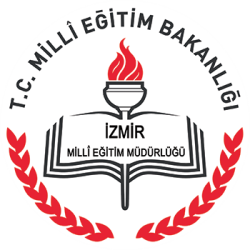 2015- 2019STRATEJİK PLANIDURUM ANALİZİ 					TC.BUCA KAYMAKAMLIĞIBUCA TOKİ TURGUT ÖZAL İLKOKULU-ORTAOKULU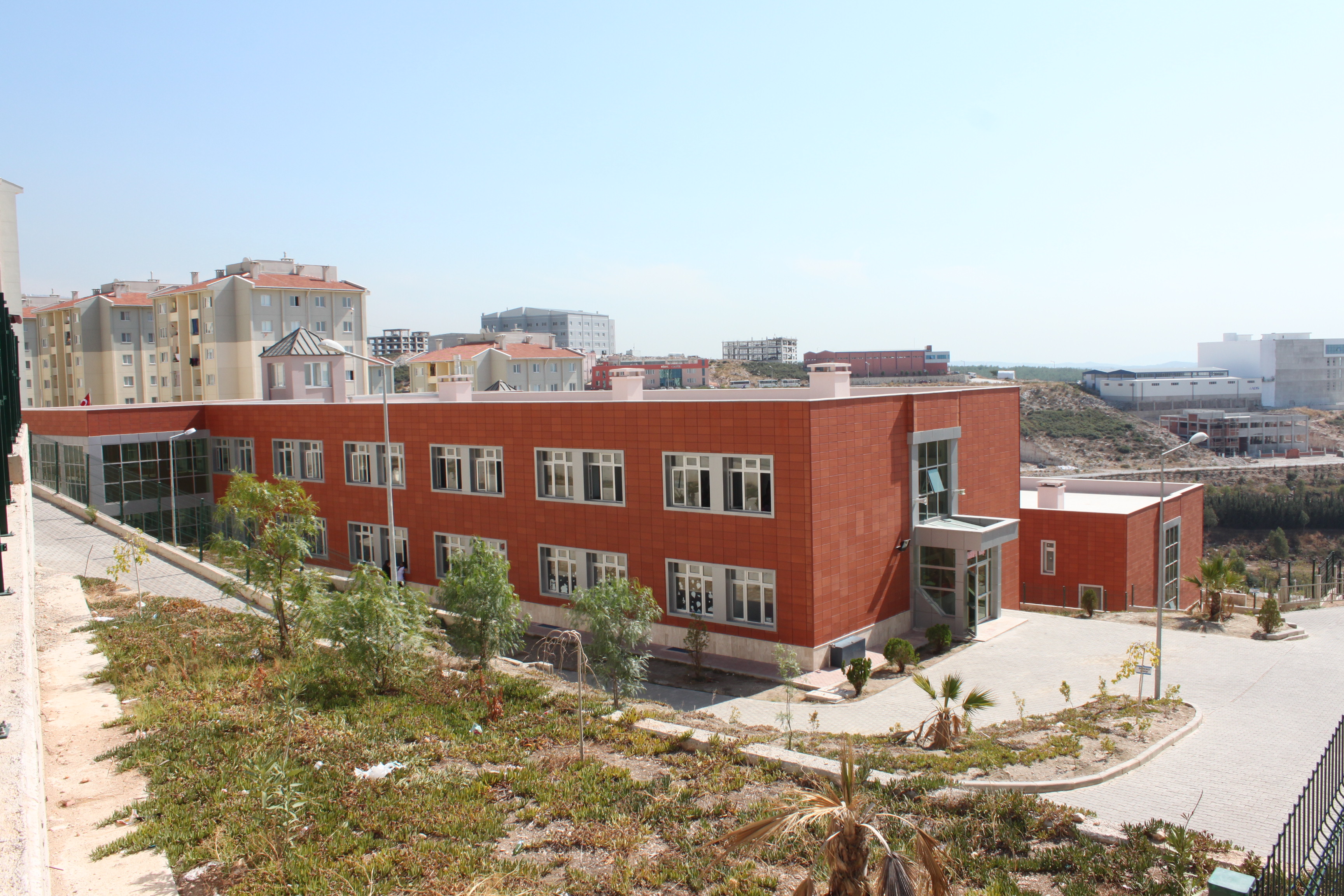 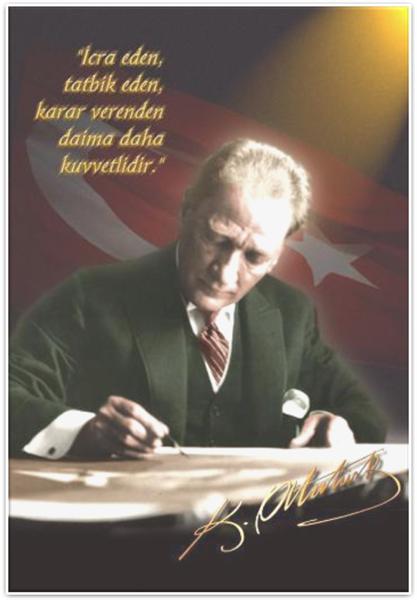 Okul, genç beyinlere insanlığa saygıyı, millet ve ülkeye sevgiyi, bağımsızlık onurunu öğretir                                                          Mustafa Kemal ATATÜRK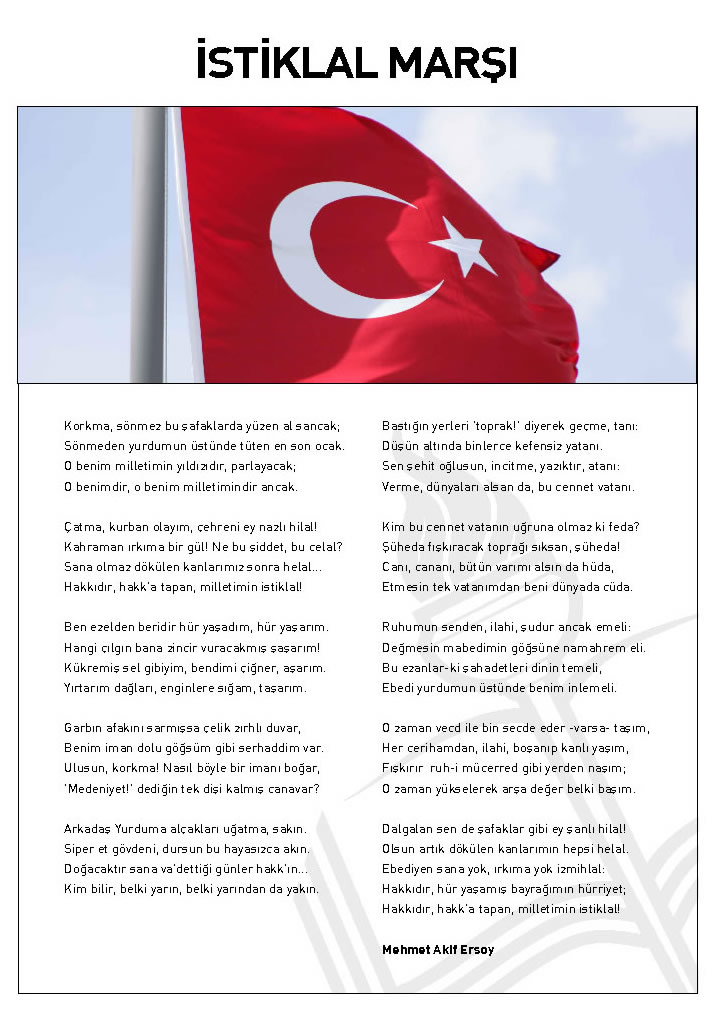 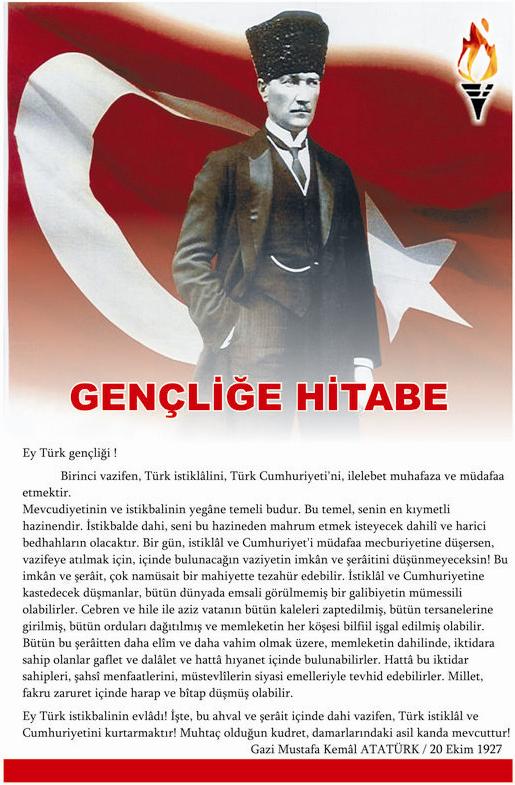           Çok hızlı gelişen, değişen teknolojilerle bilginin değişim süreci de hızla değişmiş ve başarı için sistemli ve planlı bir çalışmayı kaçınılmaz kılmıştır. Sürekli değişen ve gelişen ortamlarda çağın gerekleri ile uyumlu bir eğitim öğretim anlayışını sistematik bir şekilde devam ettirebilmemiz, belirlediğimiz stratejileri en etkin şekilde uygulayabilmemiz ile mümkün olacaktır. Başarılı olmak da iyi bir planlama ve bu planın etkin bir şekilde uygulanmasına bağlıdır.            Kapsamlı ve özgün bir çalışmanın sonucu hazırlanan Stratejik Plan okulumuzun çağa uyumu ve gelişimi açısından tespit edilen ve ulaşılması gereken hedeflerin yönünü doğrultusunu ve tercihlerini kapsamaktadır. Katılımcı bir anlayış ile oluşturulan Stratejik Plânın, okulumuzun eğitim yapısının daha da güçlendirilmesinde bir rehber olarak kullanılması amaçlanmaktadır.            Belirlenen stratejik amaçlar doğrultusunda hedefler güncellenmiş ve okulumuzun 2015-2019 yıllarına ait stratejik plânı hazırlanmıştır.            Bu planlama; 5018 sayılı Kamu Mali Yönetimi ve Kontrol Kanunu gereği, Kamu kurumlarında stratejik planlamanın yapılması gerekliliği esasına dayanarak hazırlanmıştır. Zoru hemen başarırız, imkânsızı başarmak zaman alır.            Okulumuza ait bu planın hazırlanmasında her türlü özveriyi gösteren ve sürecin tamamlanmasına katkıda bulunan idarecilerimize, stratejik planlama ekiplerimize, İlçe Milli Eğitim Müdürlüğümüz Strateji Geliştirme Bölümü çalışanlarına teşekkür ediyor, bu plânın başarıyla uygulanması ile okulumuzun başarısının daha da artacağına inanıyor, tüm personelimize başarılar diliyorum   Burhan SAVAR                                                                                                                         Okul MüdürüGİRİŞ   Stratejik plan, günümüz gelişim anlayışının geçmişteki anlayışlardan en belirgin farkının göstergesidir. Zira stratejik plan yaklaşımı geleceğe hazır olmayı değil, geleceği planlamayı hedefleyen bir yaklaşımdır. Bir anlamda geleceği bugünde yaşamaktır.    Ancak stratejik plan tek başına bir belge olarak değerli değildir. Onu değerli kılacak olan şey, kurumun doğru karar alabilme yeteneği ve kararlılık gösterebilme gücüdür.    Baktığımız yerden hala yıllardır gördüğümüz şeyleri görüyorsak, bakış açımızı ve yönümüzü değiştirmemişiz demektir. Bu bakımdan stratejik plan, öncelikle kurumumuza yeni bir yön ve yeni bir bakış açısı kazandıracak biçimde düşünülüp tasarlanmalıdır. Hiç şüphe yoktur ki bu yön, ülkemizin çağdaşlaşma hedeflerine uygun düşen ve çağdaş uygarlık düzeyinin üstüne çıkma ülküsüyle örtüşen bir yön olmalıdır.    Çağdaş bir ülke olabilmemiz için çağdaşlaşma savaşını öncelikle okullarda kazanmamız gerekmektedir. Bilmek zorundayız ki, okullarda kazanılmamış hiçbir savaş gerçekte hiçbir zaman kazanılmamış savaştır. Bu konuda eksiklerimizin olduğunu kabul etmeli, ancak kendimizi güçlü amaçlarla besleyerek eksiklerimizin ve zorlukların üstesinden gelebileceğimize inanmalı fakat bunun uzun süren bir yolculuk olduğunu hiçbir zaman unutmamalıyız.    Cumhuriyetimizin 100. yılında ülkemizin dünyayı yöneten lider ülkelerden biri olacağını öngörüyoruz. Bu öngörüye dayanarak  okulumuzun 2015-2019 yılları arasında kaydedeceği aşama ile bir dünya okulu olacağına kuvvetle inanıyoruz. Bu stratejik plan, bu inancımızı gerçekleştirmek üzere düşünülmüş ve bizi hedefimize götürecek biçimde tasarlanmıştır. Bundan sonra başarılı olmak bizim için sadece bir görev değil, aynı zamanda büyük bir sorumluluktur. Stratejik Plan Hazırlama EkibiStratejik Planlama Süreci Stratejik Planın AmacıBu stratejik plan dokümanı, okulumuzun güçlü ve zayıf yönleri ile dış çevredeki fırsat ve tehditler göz önünde bulundurularak, eğitim alanında ortaya konan kalite standartlarına ulaşmak üzere yeni stratejiler geliştirmeyi ve bu stratejileri temel alan etkinlik ve hedeflerin belirlenmesini amaçlamaktadır.Stratejik Planın KapsamıBu stratejik plan dokümanı Buca Toki Turgut Özal İlkokulunun 2015–2019 yıllarına dönük stratejik amaçlarını, hedeflerini ve performans göstergelerini kapsamaktadır.Stratejik Planlama Yasal DayanaklarıStratejik Plan Üst Kurulu Stratejik Planlama Ekibi2.1. Tarihi GelişimOkul, TOKİ tarafından 2008 yılında Siyahkalem Müh.İnş. San. Ve Tic. Ltd. Şti. tarafından  yapılmaya başlamış, 14/07/2010 yılında yapılarak tamamlanmıştır.Okulun ruhsatı,elektrik, su, doğalgaz, telefon ve internet abonelik işleri Kururcu Müdür Akif SAVAŞ tarafından tamamlanarak bina hizmete hazır hale getirilmiştir. Okulumuz ” Buca Toki İlköğretim okulu” olarak 2010-2011 Eğitim Öğretim Yılı 2. Yarı dönem 17/02/2011 de Eğitim ve Öğretime 1. Sınıftan 8. Sınıfa kadar 322 öğrenci ile başlamıştır. 2010-2011 Eğitim-Öğretim Yılnda 32 öğrenci ile 8. Sınıftan İlk mezununu vermiştir.      Daha sonra Buca Kaymakamlığının 17/08/2011 tarihli ve 15560 sayııl yazıları ile, İl Milli Eğitim Komisyonunca alınan 30/09/2011 tarihli senebaşı kararı ve Valililk Makamının 06/10/2011 tarih ve 64479 sayılı oluru, İl Milli Eğitim Müdürlüğünün 06/10/2011 gün ve 64509 sayılı yazıları ile okula, “ BUCA TOKİ TURGUT ÖZAL İLKÖĞRETM OKULU” adı verilmiştir.      12 Yıllık Zorunlu Eğitim (4+4+4) ile İzmir Valiğinin 12/06/2012 tarih ve 200/36160 sayılı yazısı ile “BUCA TOKİ TURGUT ÖZAL İLKOKULU  ve BUCA TOKİ TURGUT ÖZAL ORTAOKULU”  olarak ayrılmış ve eğitim-öğretime devam etmektedir.Geçmiş Yıllarda Görev Yapan Okul Müdürleri2.2.  Yasal Yükümlülükler  ( Mevzuat Analizi )Faaliyet Alanları, Ürün/HizmetlerOkulumuzda öğrencilerimizin kayıt, nakil, devam-devamsızlık, not, öğrenim belgesi düzenleme işlemleri e-okul yönetim bilgi sistemi üzerinden yapılmaktadır.   Öğretmenlerimizin özlük, derece-kademe, terfi, hizmet içi eğitim, maaş ve ek ders işlemleri mebbis ve kbs sistemleri üzerinden yapılmaktadır. Okulumuzun mali işlemleri ilgili yönetmeliklere uygun olarak yapılmaktadır.   Okulumuzun rehberlik anlayışı sadece öğrenci odaklı değildir. Okulumuzun donanımlı ve güçlü bir rehberlik servisi vardır. Rehber öğretmenimiz öğrenci ve velilere yönelik seminerler düzenlemekte, çeşitli anket ve envanterler uygulamaktadır. Düzenli olarak veli görüşmeleri yapılmaktadır. Okulumuzda davranış problemi gözlemlenen sınıf ve öğrenciler güdülenerek olumlu davranış kazanmalarını sağlamak amaçlanmaktadır. Okulumuzda her hafta cuma günleri sınıflar gezilerek haftanın en temiz ve düzenli sınıfı seçilmekte, haftanın en temiz ve düzenli sınıfının fotoğrafı çekilerek okulumuzun web sitesinde yayınlanmaktadır.    Okulumuz İl ve İlçe Milli Eğitim Müdürlüğümüz tarafından düzenlenen sosyal, kültürel ve sportif yarışmalara katılmaktadır. Okulumuzda kültürel geziler, tiyatro, piknik, kermes gibi faaliyetler düzenlenmektedir. Okulumuza her eğitim-öğretim yılında bir yazar davet edilerek öğrencilerin yazarla buluşması ve söyleşi yapması sağlanmaktadır. Yılsonunda Ana sınıflarımız düzenlenen şenliklere katılmaktadır. Okulumuzda öğrencilerimize yönelik olarak hafta içi ve hafta sonu ders dışı etkinlik çalışmaları yapılmaktadır. Okulumuzda hafta sonları öğrencilerimiz için yetiştirme kursları açılmıştırPaydaş Analizi  Buca Toki Turgut Özal İlkokulu Stratejik Planlama Ekibi olarak planımızın hazırlanması aşamasında katılımcı bir yapı oluşturmak için ilgili tarafların görüşlerinin alınması ve plana dahil edilmesi gerekli görülmüş ve bu amaçla paydaş analizi çalışması yapılmıştır. Ekibimiz tarafından iç ve dış paydaşlar belirlenmiş, bunların önceliklerinin tespiti yapılmıştır.    Paydaş görüş ve beklentileri SWOT (GZFT)Analizi Formu, Çalışan Memnuniyeti Anketi, Öğrenci Memnuniyeti Anketi, Veli Anketi Formu kullanılmaktadır. Aynı zamanda öğretmenler kurulu toplantıları, Zümre toplantıları gibi toplantılarla görüş ve beklentiler tutanakla tespit edilmekte Okulumuz bünyesinde değerlendirilmektedir.   Milli Eğitim Bakanlığı, Kaymakamlık, İlçe Milli Eğitim Müdürlükleri, Okullar, Yöneticiler, Öğretmenler, Özel Öğretim Kurumları, Öğrenciler, Okul aile birlikleri, Memur ve Hizmetli, Belediye, İlçe Sağlık Müdürlüğü, Meslek odaları, Sendikalar, Vakıflar, Muhtarlıklar, Tarım İlçe Müdürlüğü, Sivil Savunma İl Müdürlüğü, Türk Telekom İlçe Müdürlüğü, Medya…vb.2.4.1 Paydaş Listesi Not: √: Tamamı    O:Bir Kısmı2.4.2 Paydaş Önceliklendirme MatrisiNot: √: Tamamı    O:Bir Kısmı2.4.3. Paydaş Önem  / Etki MatrisiNot: √: Tamamı    O:Bir Kısmı2.4.4 Yararlanıcı Ürün/Hizmet Matrisi2.4.5. İÇ PAYDAŞLARLA İLETİŞİM VE İŞBİRLİĞİ ÇALIŞMALARI2.4.5.1. İç Paydaşların Okulumuz  Hakkındaki Görüşleri		2.4.5.1.1 Kurumun Olumlu Yönleri	1. Okulumuzun çalışanları okuldaki işbirliği ve iletişim konusunda memnun oldukları, verdikleri % 90 memnuniyet ortalaması ile göstermektedir.  	2. Okul Çalışanlarının %95’i yönetimden memnun olduğunu belirtmiştir.          3. Öğrencilerimizin okulumuzda yönetici, öğretmen ve diğer çalışanlarla sağlıklı iletişim kurabilmede memnuniyetlerinin % 95 olduğu görülmüştür.	4. Velilerimizin %90’lık bölümü sınıf ortamını beğendiklerini ifade etmektedir.          5. Velilerimiz, dilek ve şikayetlerini % 90 oranında iletebildiklerini ve görüşlerinin değerlendirildiğini düşünmektedirler.          7. Velilerimiz okulumuzu %95 oranında güvenli bulmaktadırlar 
	2.4.5.1.2. Kurumun Geliştirilmesi Gereken Yönleri	1. Okulun fiziki ortamından velilerimizin %75’i memnun görünmektedir.	2. Velilerimiz okul kantini ile ilgili memnuniyet oranları %40 olup bu alandaki en düşük memnuniyet oranıdır.          3. Okulda  sosyal ve kültürel faaliyetlerin yetersiz düzenlendiğini olduğunu düşünen velilerin oranı % 70’dir.          4 . Velilerimizin %72’si ders araçlarının uygunluğu ve yeterliliği ve alanla ilgili diğer hususlardagörüş bildirmişlerdir.		2.4.5.1.3. Kurumdan Beklentiler	1.Kaliteli eğitim –öğretim.	2.Güvenlikli ve temiz çevre.KURUM İÇİ ANALİZ Örgütsel Yapı Çalışanların Görev Dağılımı2.5.1.2.  Kurul,  Komisyonların Görevleri2.5.2 İnsan Kaynakları Okul yöneticilerimiz,  insan kaynaklarına ilişkin politika,  strateji ve planların oluşturulması ve bu sürece çalışanların katılımlarını onlar da içindeyken oluşturulan misyon ve vizyonun birer yaratıcısı olduklarını hissettirerek,  olayların içerisinde yer almalarını sağlayarak,  bilgi ve düşüncelerine saygı göstererek,  dinleyerek,  önemseyerek,  bize ait olma kavramını sürekli empoze ederek sağlarlar. Çalışanların,  mevcut ve gelecekteki yeterlilik gereksinimlerinin uygun hale getirilmesi amacıyla eğitim ve geliştirme planlarını,  tarafsız güvenilir ve herhangi bir baskı olmaması amacıyla gizli (isimsiz) olarak yapılan geri bildirimli anketler kullanırlar.    Ayrıca anketlere tam katılımın olmasını sağlayarak var olabilecek sapmayı aza indirgerler. Geri bildirim alınacak birçok yol olmasına karşın,  bu yolların çoğunun güvenirlilikleri tarafsızlıkları da göz önünde bulundurularak uygulanırlar. Bunların başında dilek kutusu,  gözlemler ve müşteri memnuniyeti gelir.   Okulumuzun insan kaynakları yönetime ilişkin temel politika ve stratejileri Milli Eğitim Bakanlığının politika ve stratejisine uyumlu olarak “çalışanların yönetimi süreci” kapsamında yürütülmektedir. İnsan kaynaklarına ilişkin politika ve stratejiler okulumuzun kilit süreçleri ile uyum içerisindedir.    Okulumuzda işe alma,  işten çıkarma ve ücretlendirme ile ilgili konular Milli Eğitim Bakanlığı kanun ve yönetmeliklerine uygun olarak yapılmaktadır. Bunun dışında destek personel alımı,  mesleki yetkinlikleri ve yapılan işin niteliğine uygunluğu dikkate alınarak,  belirtilen yasa ve yönetmelikleri kapsayan şartlarda okul idaresi ve Okul Aile Birliği tarafından yapılmaktadır.    Kanun ve yönetmeliklerde belirtilen ders saati sayısına ve norm kadro esasına göre insan kaynakları planlaması yapılmaktadır.    Çalışanın işten ayrılması (emekli olma, yer değiştirme) durumunda,  yerine atama Milli Eğitim Bakanlığı prosedürleri doğrultusunda yapılmaktadır. Çalışanların kısa süreli (rapor,  izin vb.) ayrılmaları durumunda ise dersin boş geçmemesi için gerekli planlama yapılmaktadır. Yönetici veya dersi boş olan öğretmenler derslere girmektedir.   Okulumuzda her yıl bireysel, yetenek, bilgi ve beceri derslerinde ders sayısına göre ihtiyaç planlaması yapılarak ücretli öğretmen çalıştırılmaktadır. İş dağılımı yapılmadan önce çalışanların (yazılı veya sözel olarak) istekleri göz önüne alınarak ders planlamaları ve nöbet uygulamaları yapılmaktadır. Çeşitli görevlendirilmelerde ve görev dağılımında çalışanların uzmanlık alanları ve yetkinlikleri esas alınmaktadır.    Çalışanların bilgi birikimi ve yeteneklerini artırmak,  performans gelişimlerini sağlamak amacıyla hizmet içi eğitimler planlanmakta ve uygulanmaktadır.    Kaliteli ve çağdaş eğitim politikamızın amacı evrensel düşüncelere sahip, yaratıcı,  demokratik, insan haklarına saygılı, yeniliklere açık, katılımcı ve çağdaş bireyler yetiştirmektir.    Okul yöneticilerimiz, ilgili mevzuat ve kuruma özgü uygulamalar dâhilinde ödül sürecinin gerçekleştirilmesine ve geliştirilmesine; doğru zamanlama, tutarlılık, demokratik ve etik kurallar çerçevesinde katkıda bulunurlar.    Çalışanları öğrenci ve liderler değerlendirmektedir. Performans değerlendirme sistemi sonucunda sözlü ve yazılı tanıma yapılarak çalışanın motivasyonu sağlanmaktadır.    Okul yöneticilerimiz, iyileştirme çalışmalarına birey ve ekip düzeyinde katılımı doğru görevlendirmelerle,  doğru süreç tanımlamalarıyla, gönüllük esasını kullanarak davet ederler.    Okul yöneticilerimiz, çalışanların ekip halinde çalışmalarının etkili halde gerçekleşmesini,  özverili,  uyumlu ekipler oluşturarak,  onlara her konuda yardımcı ve önder olarak, okulun imkânlarını sunarak, çalışanları yüreklendirip zamanında ödüllendirerek sağlamaktadırlar.    Okulumuzda iyileştirme çalışmalarına katılım, takım ruhuna sahip olma ilkemiz de göz önüne alınarak değişmeye ve gelişmeye açık olma ilkemizden yola çıkarak gönüllülük ve yetkilendirme yapılarak sağlanmaktadır.   Okulumuz çalışanlarının grup dayanışmasını sağlamak için yılda bir kez piknik, en az bir kere çalışanların katılımıyla yemekler düzenlenmektedir. Ayrıca, özel çalışma proje toplantılarında kahvaltı ve yemek organizasyonları yapılmaktadır.    Okul yöneticilerimiz, bireysel ve ekip düzeyinde,  okulun bütününde öğrenme olanaklarını,  okulun tüm araç ve gereçlerini kullanıma sokarak, zaman vererek, öğrenme olanaklarını oluşturmakta,  katılımın davet yoluyla sağlanmasını,  istekleri karşılayıp çalışmayı istekli ve özenli hale getirmektedir.    Ekip düzeyinde ise ekibin yanında yer alarak onlarında kendi içlerinde misyon ve vizyon yaratmasını sağlayıp,  yapılan işleri önemli ve önemsiz olarak ayırmadan saygı, sevgi ve güven ortamı yaratarak, öğrenme olanaklarını oluşturmakta ve katılımları özendirmektedirler.    Okul yöneticilerimizin öncülüğünde belirlenen,  birey ve ekip düzeyindeki hedefler,  tüm birey ve ekiplerin ortak birer yansıması olarak ortaya çıktığından kurumun hedefleri ile uyumlu olmaktan öteye birbirini destekler nitelik taşımaktadır. .    Çalışanların performans göstermeleri için geri bildirimler alarak ve işin yakın takipçisi olarak,  gözlemlerini de öz değerlendirmelerine ekleyerek belirleyip işin içinde yer alırlar. Çalışanların performansının her adımını takip ederler, benimserler,  imkanlarını gerektiğinde zorlayarak isteklerini karşılayarak yardımcı olurlar.    Okulumuzda eğitim-öğretim kalitesi yüksek, kendi alanlarında yetkin öğretmen kadrosu bulunmaktadır. Çalışanlar Milli Eğitim Bakanlığı mevzuatındaki değişikliklere göre bilgilendirilmekte, öğretmenlere yapılan anketlerde ihtiyaç duyulan konularla ilgili programlar Milli Eğitim Müdürlüğü ile işbirliğine gidilip hizmet içi eğitim planları yapılmaktadır. Misyon ve vizyonumuzdaki değerlere ulaşmak için çağdaş eğitim anlayışı ve çağdaş eğitim kalitesinde eğitim yapabilmek amacıyla çalışanlara kurumumuz örgüt kültürüne uygun,  hizmet içi eğitimleri verilmektedir. Öğretmenlerimizin bireysel düzeyde ilgi ve yetenekleri doğrultusunda ders dışı etkinlikler,  sosyal kulüpler,  ders dağıtım çizelgeleri planlanmaktadır. Ekip düzeyinde ise örgüt kültürünü yansıtmak, bireysel farklılıklara önem vermek ve takım ruhuna sahip olmak ilkelerimizle hareket eden, birbirleri ile işbirliğine açık öğretmenlerimiz tarafından öğrenme olanakları oluşturulmakta ve katılıma özendirilmektedir. Öğrenme faaliyetlerine ilişkin bilgiler çeşitli ortamlardan elde edilmektedir. Çalışanların kendilerini geliştirmeleri amacıyla öğrenme faaliyetleri desteklenmekte ve seminer,  toplantı,  eğitim vb. katılmaları sağlanmaktadır.    Okul yöneticilerimiz, çalışanların katılımını (örneğin okul içi seminer, konferans ve törenler düzenlenerek özendirilmesi) performanslarını doğru değerlendirerek, çalışanların başarılarını paylaşarak, onların kendilerini ortaya koymaları için olanak yaratarak,  kendilerini tanıtma süreçlerinde önderlik ederek, çalışanların katılımını özenli hale getirmekte ve desteklemektedir.    Yöneticilerimiz, insan kaynaklarına ilişkin, politika, strateji ve planların oluşturulmasını ve bu sürece çalışanların katılımını,  öncelikle çalışanlarını tanımayla başlayan süreçte, onların yeterliliklerini göz önüne alarak, doğru görevlendirmeler de bulunarak ödül mekanizmasını sağlarlar. Okulumuzda çalışanların ekip çalışmalarını özendirmek amacıyla eğitim verilmekte özellikle yeni oluşturulan performans değerlendirme sisteminde iyileştirme çalışmalarına katılım, ekip sorumluluğu üstlenme yetkinlik olarak alınmıştır. Bununla birlikte okulumuzda sosyal kulüple,   Okul Gelişim Yönetim Ekibi,  kurul,  komisyon, kriter ekipleri ve komiteler ekip çalışmalarına örnek olarak verilebilir. Okul yöneticilerimiz, iletişim gereksinimlerini anket, soru-cevap, birebir görüşme yöntemi ile saptarlar. Bu çerçevede iletişim politikalarını oluştururlar. Oluşan politika doğrultusunda teknolojiyi yakın takip edip, bu teknolojiyi okula getirerek kullanırlar. Yukarıdan aşağıya, aşağıdan yukarıya ve yatay iletişim kanallarını düzenledikleri etkinliklerle oluştururlar. (özel toplantılar, seminerler, piknik v.b.). Bu kanalların sürekli açık olup olmadığını denetleyerek, doğru zamanda doğru müdahalelerde bulunarak,  okulun hedeflerini gerçekleştirmek amacıyla kullanırlar.    Okul yöneticilerimiz, çalışanların görevleri ile ilgili kararları, duyduğu güvenle tam yetkilendirip, bu kararların içinde olarak cesaret vermektedirler.    Okul yöneticilerimiz okul içindeki dağılımında ilgili mevzuatlara dayanarak demokratik, laik, yenilikçi, çağdaş, özveri ilkelerini uygular. Okulun misyon ve vizyonuna uygun öncü kurumlardan biri olması için maddi, manevi her türlü katkıyı sağlar.    Yöneticilerimiz, çalışanların kararlara katılımını, yenilikçi ve yaratıcı girişimleri çalışanların fikirlerine saygı duyarak, ön yargısız, dinleyerek doğru ve özel zaman yaratarak onları cesaretlendirmekte ve bunları desteklemektedirler.    Yöneticilerimiz,  kariyer geliştirme sürecini çalışanların yetenekleri doğrultusunda görev vererek,  istekli hale getirerek, özenti sağlayarak verimli olunabilecek, doğru zamanda doğru kararları alabilecek, öğrenciyi istenilen sürekli gelişme ile Atatürk’ün izinde başarılı saygılı ve öz değerlerini önemseyen,  koruyan yeni nesil yetiştirmek üzerine tasarlar.   Okul yöneticilerimiz, sosyal, kültürel ve sportif faaliyetleri çalışanları iyi organize ederek öğrencilere bu tip etkinliklerin sağlayacağı bedensel ve ruhsal yararları doğru anlatarak özendirmekte. sosyal ve kültürel tüm faaliyetlerinde tam katılımı esas almaktadır. Bu çerçevede okul içinde yazılı ve sözlü güncel duyurularla en üst makamların da katılımlarını sağlayarak,  faaliyetlere önem vererek, takdir ederek, ödüllendirerek desteklemektedir. Okulumuz insan kaynaklarına ait bilgiler aşağıya çıkarılmıştır.2.5.2.1. 2014 Yılı Kurumdaki Mevcut Yönetici İlkokul 2.5.2.1. 2014 Yılı Kurumdaki Mevcut Yönetici ORTAOKUL2.5.2.2 Kurum Yöneticilerinin Eğitim Durumu:  İLKOKUL2.5.2.2 Kurum Yöneticilerinin Eğitim Durumu: ORTAOKUL2.5.2.3. Yöneticilerin Yaş İtibari ile Dağılımı: İLKOKUL2.5.2.3. Yöneticilerin Yaş İtibari ile Dağılımı: ORTAOKUL2.5.2.4. İdari Personelin Hizmet Süresine İlişkin Bilgiler- İLKOKUL2.5.2.4. İdari Personelin Hizmet Süresine İlişkin Bilgiler-ORTAOKUL2.5.2.6. İdari Personelin Katıldığı Hizmet-içi Eğitim Programları: İLKOKUL2.5.2.6. İdari Personelin Katıldığı Hizmet-içi Eğitim Programları: ORTAOKUL2.5.2.7. Öğretmenlere İlişkin Bilgiler: İLKOKUL2014 Yılı Kurumdaki Mevcut Öğretmen Sayısı:2.5.2.8. Öğretmenlerin Yaş İtibari ile Dağılımı:2.5.2.9. Öğretmenlerin Hizmet Süreleri: İLKOKUL2.5.2.9. Öğretmenlerin Hizmet Süreleri: ORTAOKUL2.5.2.5. Kurumda gerçekleşen yönetici  sirkülâsyonunun oranı: İLKOKUL2.5.2.5. Kurumda gerçekleşen yönetici  sirkülâsyonunun oranı: ORTAOKUL2.5.2.7. Öğretmenlere İlişkin Bilgiler: ORTAOKUL2015 Yılı Kurumdaki Mevcut Öğretmen Sayısı:172.5.2.10. Kurumda gerçekleşen kadrolu  öğretmen sirkülâsyonunun oranı: İLKOKUL2.5.2.10. Kurumda gerçekleşen kadrolu öğretmen sirkülâsyonunun oranı: ORTAOKUL2.5.2.11. Öğretmenlerin  Katıldığı Hizmetiçi Eğitim Programları:2.5.2.11. Öğretmenlerin  Katıldığı Hizmet içi Eğitim Programları: ORTAOKUL2.5.2.13. Okul Rehberlik Hizmetleri Mevcut Kapasite  2014 yılı itibariyle; İLKOKUL2.5.2.13. Okul Rehberlik Hizmetleri Mevcut Kapasite 2014 yılı itibariyle; ORTAOKUL2.5.2.14. İç İletişim ve Karar Alma Süreci	2.5.2.14.1. İç İletişim    Okulumuz  iç iletişim internet, panolar, iç yazışmalar (Okulumuz tarafından gönderilen resmi yazılar ve iç iletişim formları) telefon görüşmeleri, toplantılar ile sağlanmaktadır.   Okulumuz  Müdürü her dönem başı ve sonu okulumuz öğretmenleriyle,1. dönem ve 2.dönemin başında okulumuz velileriyle genel veli toplantısı yapmaktadır.    Okulumuz Müdür Yardımcısı Zümre Öğretmenler Kurulu Toplantılarına ve Şube Öğretmenler Kurulu toplantılarına katılmaktadır.    Öğretmenlerimizin başarısını arttırmak birbirleriyle ve okul idaresi ile olan iletişimlerini kuvvetlendirmek maksadıyla etkinlikler düzenlenmektedir.	2.5.2.14.2. Karar Alma SüreciANA KURAL: Kurum çalışanları, kamu hizmetlerini yasalara, kamu yararına, disiplin kurallarına ve 657 sayılı yasanın 6. maddesindeki “yemine” uygun yapar. HİZMET: Kaynaklar Ortaokulu’ndan hizmet almak üzere başvuran her bireye her zaman saygı gösterilir, dileği içtenlikle dinlenir. Bireyin isteği yasalara veya kurum prensiplerine uygun değilse, bu durum inandırıcı biçimde anlatılır. PRATİK HİZMET: Yasaların öngördüğü işlemler dışında zaman alıcı, bıktırıcı formalitelere girilmez. EŞİTLİK: Hizmet, eşitlik kurallarına özen gösterilerek yapılır. Bazı kişi ve kurumların diğerlerine üstünlüğü ve önceliği olmaz. YAZIŞMALAR: Yazışmalar Türkçe dil kurallarına uygun, kesin, sade ve anlaşılır olup yabancı sözcük ve deyimlerin kullanılmamasına özen gösterilir. Yazışmalar resmi yazışma kurallarına uygun olarak yapılır. YASAL VE HUKUKİ DAYANAK: Yapılan işlemlerin ve alınan kararların hukuksal dayanağı (Anayasa, kanun, tüzük, yönetmelik, genelge gibi yazılı emirler) kesinlikle bilinir. MEVZUATI TAKİP VE EĞİTİCİ PROGRAMLAR: Okul Yöneticileri, öğretmen ve çalışanlar, kendi görev ve sorumlulukları ile ilgili kanunları, emirleri ve yazıları okur ve kendilerini yetiştirir. Okul Müdürü,  astlarının bilgi düzeylerinin artırılması ve yetişmelerinin sağlanması için önlem alır; onlarla toplantı düzenler. YÖNETİMCE VERİLEN GÖREVLER : Yönetim tarafından verilen bütün görevler zamanında ve ciddi biçimde yapılır; görevi savsaklayıcı tutum ve davranışlara girilmez. İZLEME: Okul müdürü, verilen görevleri kendisi yapması gerekiyorsa bizzat yaparlar. Alt kademeler yapacaksa onlara havale ederek görevin yapılışını izler, denetler ve sonuçlanmasını sağlar. 2.5.2.15.      BUCA TOKİ TURGUT ÖZAL İLKOKULU-ORTAOKUL  İNSAN KAYNAKLARI DAĞILIMI VE BİLGİSİ-İLKOKUL2.5.3 Teknolojik Düzey2.5.3.1. Okul/Kurumun Teknolojik Altyapısı: İLKOKUL2.5.3 Teknolojik Düzey2.5.3.1. Okul/Kurumun Teknolojik Altyapısı: ORTAOKUL2.5.4. Okulun Fiziki Altyapısı:     İLKOKUL	2.5.4.1.  Okulun Fiziki Durumu2.5.4. Okulun Fiziki Altyapısı:    ORTAOKUL 	2.5.4.1.  Okulun Fiziki DurumuYerleşim Alanı İLKOKUL-ORTAOKULSosyal Alanlar; İLKOKUL-ORTAOKUL2.5.5. Mali Kaynaklar   Okulumuzda finansal ve fiziksel kaynakların yönetimi süreci kapsamında finansal kaynaklar yönetilmektedir. Okulumuzda finans kaynaklar yıllık bütçe planına göre oluşturulmaktadır. Giderlerle ilgili düzenlemeler Okul Aile Birliği ve komisyonlar tarafından yapılmaktadır. Okulumuz kar amacı gütmeyen bir kuruluştur. Yıllık bütçe gelirleri Okul Aile Birliğine yapılan veli bağışları, kantin, tiyatro, gezi, kermes, anasınıfı aidatlarından oluşmaktadır. Okulumuz bütçesi oluşturulurken çalışanlar bilgilendirilmektedir. Toplantılarda bireysel ve grup olarak belirlenen ihtiyaçlar okulumuz finansal kaynaklarından sağlanmaktadır.    Davranışlarda objektif olma ilkesine uygun olarak okulun gelir ve gider bilançosu altı ayda bir, ayrıca gelir-gider sonuçları aylık olarak panolara asılarak tüm paydaşların bilgilendirilmesi sağlanmaktadır. Eğitim hizmetlerinin karşılanmasında ihtiyaçlar sınırsız ama kaynaklar sınırlıdır.    Yatırımlar, okulumuzun politika ve stratejilerini destekleyecek doğrultuda öncelikli ihtiyaçlarına göre planlanmakta, satın alma komisyonu tarafından teklifler alınmakta ve değerlendirme yapılarak uygun teklif seçilmektedir. Alınan hizmet ve araç-gereçler, muayene ve teslim alma komisyonu tarafından teslim alınarak ilgili demirbaş defterine kaydedilmektedir.    Okulumuzda araç-gereçler ekonomik olarak tasarruf tedbirlerine uygun biçimde değerlendirilmektedir. Finansal kaynakların tasarrufuna yönelik tedbirler de alınmaktadır.   Giderlerimizin büyük bölümünü oluşturan su ve elektrik kullanımının denetimleri yapılarak tasarruf sağlanmaktadır. Kırtasiye giderleri ilgili liderlerin kontrolünde oluşturulan sistemle planlama yapılmakta, okulumuzun fotokopi ve yazılım hizmetleri için sorumlu kişiler görevlendirilmektedir.    Finansal risklerinin oluşumuna yönelik tasarruf tedbirleri alınmakta, ortaya çıkabilecek bütçe açığı çalışanlara duyurulmakta ve alınan kararlar doğrultusunda Okul Aile Birliği ile işbirliğine gidilerek kaynak sağlanmaktadır. Eğitim-öğretim kalitemizin ve kurum kültürümüzün istendik davranışa yönelik gelişimini sağlamak için öğrenci, veli ve işbirliği yapılan kuruluşlarla sinerji yaratılarak birlikte çalışmalar yapılmaktadır. İşbirliği yapılan kuruluşlarla çeşitli toplantılar ve birebir görüşmelerle bilgilendirmeler yapılmaktadır. Süreç iyileştirme ekiplerine bu kuruluşların temsilcilerinin de katılımları sağlanmaktadır. 2.5.5.1. Okul Kaynak Tablosu:2.5.5.2. Okul Gelir-Gider Tablosu: İstatistiki Veriler2.5.6.1. Karşılaştırmalı Öğretmen/Öğrenci DurumuOkul Öncesi Eğitim  Bilgileri	: Tablo … Okul Öncesi  Yıllara Göre Öğretmen, Öğrenci ve Derslik DurumuTablo  … Okul Öncesi Eğitimde (03-05 Yaş Grubu) Yıllara Göre Okullaşma OranıÖğrenci, öğretmen, derslik ve şubelere ilişkin bilgiler: (Okul Öncesi Hariç)Tablo …  Yıllara Göre Öğretmen, Öğrenci ve Derslik Durumu  İLKOKULÖğrenci, öğretmen, derslik ve şubelere ilişkin bilgiler: (Okul Öncesi Hariç)Tablo …  Yıllara Göre Öğretmen, Öğrenci ve Derslik Durumu ORTAOKULTablo …   Öğrencilerinin Okullaşma OranıTablo … Yıllara Göre Mezun Olan Öğrenci OranlarıTablo …Yıllara Göre Üst Öğrenime Sınavla Yerleşen Öğrenci SayılarıTablo … Başarısızlıktan Sınıf Tekrarı Yapan Öğrenci SayılarıTablo … Ödül - Ceza Alan Öğrenci SayılarıTablo … Ödül - Ceza Alan Öğrenci SayılarıTablo … Burs Alan Öğrenci SayılarıTablo …. Kurumumuzda Yıllar Bazında Sevis Kullanan Öğrenci SayılarıÇEVRE ANALİZİ Çevre analizinde; okulumuzu etkileyebilecek dışsal değişimler ve eğilimler değerlendirilmiştir. PEST Analizi faktörlerin incelenerek önemli ve hemen harekete geçilmesi gerekenleri tespit etmek ve bu faktörlerin, olumlu veya olumsuz kimleri etkilediğini ortaya çıkarmak için yapılan analizdir. Okulumuzda PEST Analizi, politik(siyasi), ekonomik, sosyal ve teknolojik faktörlerin incelenerek önemli ve hemen harekete geçirilmesi gerekenleri tespit etmek ve bu faktörlerin olumlu (fırsat) veya olumsuz (tehdit) etkilerini ortaya çıkarmak için yapılan bir analizdir. Politik, ekonomik, sosyal ve teknolojik değişimlerin sakıncalı(tehdit) taraflarından korunmak, avantajlı(fırsat)  taraflarından yararlanmaya çalışmaktır. Okulumuz politik, ekonomik, sosyal ve teknolojik alanlardaki çevre değişkenlerini değerlendirmiş, bu değişkenlerin okulun gelişimine nasıl katkı sağlayacağını ya da okul gelişimini nasıl engelleyeceğini belirlenmiştir. Bu değişkenlerden okulumuzun gelişimine katkı sağlayacak olanlar bir fırsat olarak değerlendirilmiştir. Bunun yanı sıra okul gelişimini engelleyebilecek olan değişkenler ise tehdit olarak alınmış ve planlama yapılırken bu tehditler göz önünde bulundurulmuştur. Sosyal faktörler çevrenin sosyokültürel değerleri ve tutumları ile ilgilidir.   Bu değer ve tutumlar okulumuzun çalışanları ve hizmet sunduğu kesimler açısından önemlidir. Çünkü bu konular örgütün stratejik hedeflerini, amaçlarını etkileyebilir, kurum açısından bir fırsat ya da tehdit oluşturabilir. Sosyal açıdan çevre analizi yapılırken kurumun bulunduğu çevredeki yaşantı biçimi, halkın kültürel düzeyi, toplumsal gelenekler vb. konular dikkate alınmalı, bu konuların kurum açısından bir fırsat mı yoksa tehdit unsuru mu olduğu tespit edilmelidir. Teknolojik alandaki hızlı gelişmeler, telefon, radyo, televizyon ve internet gibi günümüz haberleşme araçları çevrede olup bitenlerden zamanında haberdar olma olanakları yanında, yazılı haberleşmenin ifade güçlüklerini ortadan kaldırmış, hatta birtakım olayları görerek anında izleyebilme olasılığını gerçekleştirmiş bulunmaktadır.    Herhangi bir haber, mesaj veya önemli bir olay, dünyanın herhangi bir yerine vakit geçirmeksizin çok çabuk ulaşmakta; dünyanın herhangi bir yerinden başka bir yere bilgi ve deneyim transferi gerçekleştirilebilmektedir. Bu durum bilimsel, teknik ve düşünsel alanlarda meydana gelen gelişmelerin iyi veya kötü sonuçlarıyla bütün dünyaya yayılmasını sağlamaktadır.Böylece, dünyada kişiler arası ilişkilerde olduğu kadar, grup ve uluslararası ilişkilerde de sosyokültürel yönden hızlı değişimler meydana gelmektedir. Bilimsel, teknik ve düşünsel değişimler, eğitim ve öğretim alanındaki sistem ve yöntemleri de temelinden değişime zorlamaktadır.PEST (ÇEVRE) ANALİZİ6.2. Üst Politika Belgeleri2.7.GZFT ANALİZİOkulumuzun performansını etkileyecek iç ve dış stratejik konuları belirlemek ve bunları yönetebilmek amacıyla gerçekleştirilen durum analizi çalışması kapsamında Stratejik Planlama Ekibi tarafından GZFT Analizi yapılmıştır. İç paydaşlarla çalıştay tekniği ile iki aşamada gerçekleştirilen çalışmalar, dış paydaş mülakatları kapsamında elde edilen görüş ve öneriler ve Stratejik Planlama Ekibi tarafından GZFT Analizine temel girdiyi sağlamıştır. Paydaşlarla yapılan çalışmalar ile Stratejik Planlama Ekibi tarafından gerçekleştirilen diğer analizlerin birleştirilmesi neticesinde okulumuzun güçlü ve zayıf yanları, fırsat ve tehditlerini içeren uzun bir liste oluşturulmuştur. Analiz çerçevesinde ortaya konacak stratejik konuların daha gerçekçi ve ulaşılabilir bir çerçevede ele alınması amacıyla GZFT analizinde bir önceliklendirme yapılması kararlaştırılmıştır. Önceliklendirmede; bir yandan analizde yer alan hususların ağırlıklandırılması, diğer yandan Stratejik Planlama Ekibinin bilgi birikimi ve tecrübesi ışığında konuların önem derecesine göre sıralanması yöntemleri uygulanmıştır.    Fırsatlar, okulumuzun kontrolü dışında gerçekleşen ve okulumuza avantaj sağlaması muhtemel olan etkenler ya da durumlardır. Tehditler ise, okulumuzun kontrolü dışında gerçekleşen, olumsuz etkilerinin engellenmesi veya sınırlandırılması gereken unsurlardır.    Çevre analizinde; okulumuzu etkileyebilecek dışsal değişimler ve eğilimler değerlendirilmiştir.2.7.1 Güçlü Yönler, Zayıf Yönler, Fırsatlar, Tehditler2.7.1.1. Güçlü Yönlerimiz1) Öğretmenler arası etkili iletişimin olması.2) Her sınıfta bilgisayar, yazıcı, projeksiyon olması.3) Yeni bir okul olması.4) Sınıf mevcutlarının az olması5) Anasınıfının ayrı bir bölümde ve donanımlı olması.6) Engelli öğrenciler için wc, asansör, eğimli yol olması.7) Toplantı salonu, spor salonu ve kütüphanenin olması.8) Öğretmen veli iletişiminin iyi olması.9) Öğrencilerimizin sportif alanda başarılı olmaları.10) Okulumuzda rehberlik servisinin olması.11) Teog’da il ve ilçe başarılı olmamız.12) Ders dışı faaliyetlerin yapılması.13) Okul çıkışında güvenlik görevlisinin olması.2.7.1.2. Zayıf Yönlerimiz1) Okul bahçesinin küçük ve yetersiz olması. 2) İlkokul ve orta okulun aynı binayı kullanması.3) Öğrencilerin sosyo- ekonomik düzeyinin farklı olması4) Anasınıfına özel bahçenin olmaması.5) Okulun büyük olasından dolayı kantine ulaşımın zor olması.6) Okulun yeni olası nedeni ile yeşil alan ve oyun alanının yetersiz olması.7) Fen Bilimleri, Görsel Sanatlar, Tek. ve Tasarım  ve Müzik sınıflarında ders araç gereçlerinin yetersiz olması.8) Kütüphanedeki kitap  sayısının az olması.9) Okul spor salonunun, toplantı salonunun ve kütüphanesinin etkili kullanılmaması. 10) Sınıflarda bilgisayar ve projeksiyon makinelerinin olmaması. ( Ortaokul )2.7.1.3. Fırsatlarımız1) Okulumuzda güvenli ortamın olması2) Şiddete yönelik olayların okulumuzda yaşanmaması3) Velilerin eğitimli olması ve çocuklarının eğitimiyle ilgilenmeleri.4) Evlerin yakın olasından dolayı öğrencilerin çoğunluğunun yürüyerek gidip gelmesi.5) Okul yakınında yapılmakta olan sosyal yaşam kampusunun olması.6) İl ve ilçe belediyelerimizin eğitime olan katkısı.7) İl ve ilçemizdeki sivil toplum kuruluşlarının eğitime olan katkısı.8) Okulumuz yakınındaki lisede spor salonunun olması.2.7.1.4. Tehditlerimiz1)  Yeni bir yerleşim yeri olmasından dolayı kaynaşmanın az olması.2) Merkezi yerlere ulaşımın zor olması.3) Okulumuzun eğitim bölgesinin yeni oluşan bir bölge olması.4) Okul çıkışında trafik işaretlerinin ve levhalarının olmaması.5) Okulumuz sürekli göç alan veren ( tayine bağlı öğrenci  nakillerinin fazla olması) bir yer olması.2.8. TOWS MatrisiYöntem2.8.1 GF Stratejileri2.8.2. GT Stratejileri2.8.3. ZF Stratejileri2.8.4. ZT StratejileriÜÇÜNCÜ BÖLÜMGELECEĞE YÖNELİMMisyon, Vizyon, Temel DeğerlerKarşılıklı etkileşime açık ve azami düzeyde katılımcılığın (paydaşlar) sağlandığı çalışmalar çerçevesinde, Okulumuzun misyonu (varoluş nedeni), vizyonu (geleceğe bakışı), ilke ve değerleri (iş yapış tarzları) ile güçlü ve gelişmeye açık alanları tespit edilmiştir.   Paydaş beklentilerinin çalışmaya yansıtılmasını sağlamak amacıyla farklı kademe ve birimlerde görev yapmakta olan kişilerin tespit edilmesine gayret gösterilmiştirMİSYONUMUZYeniliklere açık, sürekli kendini geliştiren genç öğretmen kadrosuyla, öğrenci merkezli eğitim veren, teknolojiyi kullanan, velilerin ihtiyaç duydukları her an okul idaresi ve öğretmenlerine ulaşıp rehberlik hizmetlerini alabildikleri, öğrencilerinin başarılarını ön planda tutup, kaliteden ödün vermeyen çağdaş bir eğitim kurumuyuz.VİZYONUMUZAkademik, sosyal, kültürel ve sportif başarıları her kesim tarafından kabul edilmiş, ilçemizde tercih edilen bir okul olmaktır. TEMEL DEĞERLERİMİZHOŞGÖRÜBaşkalarının görüş ve düşüncelerine değer verilir.Eleştiriye açıktır ve farklılıklar hoş görülür.Korku ve baskı araç olarak kullanılmaz.ADALETÖdül hak edene verilir.Kurallar herkes için eşit uygulanır.İş yükü dengeli olarak dağıtılır.Yasal hakların tam kullanımı sağlanır.SORUMLULUKMesleğini sevme ve içten bağlılık esastır.Sorumluluktan kaçılmaz ,istekli yaklaşılır      .Bireyler konum ve eylemlerinden dolayı hesap verirlerDÜRÜSTLÜKYolsuzluk yapılmaz ve örtbas edilmez.Kamu kaynakları,  kamu yararına özenle kullanılır.DEMOKRASİAtatürk ilke ve inkılâpları doğrultusunda hareket edilir.Cumhuriyetin en iyi yönetim şekli olduğuna inanılır.Yönetimde katılımcılık esas alınır.SEVGİ-SAYGIÇalışanlar arasında sevgi ve saygı esastır.Çalışanlar ve öğrenciler gözetilir, korunurTema, Amaç, Hedef ve Performans GöstergeleriStratejik amaçlar; misyon, vizyon, ilke ve değerlerle uyumlu, misyonun yerine getirilmesine katkıda bulunacak ve mevcut durumdan gelecekteki arzu edilen duruma dönüşümü sağlayabilecek nitelikte, ulaşılmak istenen noktayı açık bir şekilde ifade eden ve stratejik planlama sürecinin sonraki aşamalarına rehberlik edecek şekilde stratejik konulara uygun olarak tespit edilmiştir. Hedeflerin tespitinde; paydaş beklentileri, konulara ilişkin alternatifler, mevcut durum analizi ve istatistikî verilerin varlığı ve verilere olan ihtiyaç göz önünde bulundurulmuştur. Stratejik planlama çalışmaları ile; kurumsal rol ve sorumluluklar çerçevesinde stratejinin operasyonlara dönüştürülmesi, hizmet birimleri arasında sinerji yaratılarak, tespit edilen stratejilerine yönlendirilmesi, bireysel stratejilerin kurumsal stratejiler ile ilişkilendirilerek bütünleştirilmesi, bir başka ifadeyle stratejik yönetimin sürekli bir süreç haline getirilmesi ve herkes tarafından benimsenmesinin sağlanması hedeflenmiştir.   Okulumuz Eğitim-Öğretim ve Sosyal-Kültürel Etkinlikler olmak üzere iki tema belirlemiştirSTRATEJİK PLAN GENEL TABLOSUStratejik Amaç 1.Ekonomik, sosyal, kültürel ve demografik farklılıkların yarattığı dezavantajlardan etkilenmeksizin her bireyin hakkı olan eğitime eşit ve adil şartlar altında ulaşabilmesini ve bu eğitimi tamamlayabilmesini sağlamak.Stratejik Hedef 1.1.Plan dönemi sonuna kadar eğitim öğretimin her tür ve kademesine katılımı artırarak devamsızlık ve okul terklerini azaltmak.Stratejik Amaç 2.Her kademedeki bireye ulusal ve uluslararası ölçütlerde bilgi, beceri, tutum ve davranışın kazandırılması ile girişimci yenilikçi, yaratıcı, dil becerileri yüksek, iletişime ve öğrenmeye açık, özgüven ve sorumluluk sahibi sağlıklı ve mutlu bireylerin yetişmesini sağlamak.Stratejik Hedef 2.1.Öğrencilerin öğrenci başarısı ve öğrenme kazanımları, gelişmelerine yönelik faaliyetlere katılım oranını artırmak.Stratejik Hedef 2.2.Öğrencileri akademik başarı ve becerilerine uygun bir üst öğretim kurumlarına yerleştirmek.Stratejik Hedef 2.3.Eğitimde yenilikçi yaklaşımlar kullanılarak öğrencilerin yabancı dil yeterliliğini ve uluslararası öğrenci ve öğretmen hareketliliğini artırmak.Stratejik Amaç 3.Kurumsal kapasiteyi geliştirmek için, mevcut beşeri, fiziki ve mali alt yapı eksikliklerini gidererek, enformasyon teknolojilerinin etkililiğini artırıp çağın gereklerine uygun, yönetim ve organizasyon yapısını etkin hale getirmek.Stratejik Hedef 3.1.Okulumuzun personelinin , yeterliklerinin ve performansının geliştirildiği, kariyer yönetimi sisteminin uygulandığı işlevsel bir insan kaynakları yönetimi yapısını oluşturmak.Stratejik Hedef 3.2.Plan dönemi sonuna kadar mali imkânlar ölçüsünde, finansal kaynakların etkin dağıtımını yaparak tüm eğitim kurumlarının alt yapı ve donatım ihtiyacını karşılamak.Stratejik Hedef 3.3.Bilgi işlem teknolojilerinin gelişmelere uygun; elektronik (web tabanlı hizmetler) ortamlarının etkinliğini artırarak ve verilerin elektronik ortamda toplanması, analizi, güvenli bir şekilde iletimi ve paylaşılmasını sağlamak suretiyle enformasyon teknolojilerinin kullanımını artırmak.TEMA 1- EĞİTİM VE ÖĞRETİME ERİŞİMİN ARTTIRILMASIEğitime ve Öğretime Erişim: Her bireyin hakkı olan eğitime ekonomik, sosyal, kültürel ve demografik farklılık ve dezavantajlarından etkilenmeksizin eşit ve adil şartlar altında ulaşabilmesi ve bu eğitimi tamamlayabilmesidir.STRATEJİK AMAÇ 1.Ekonomik, sosyal, kültürel ve demografik farklılıkların yarattığı dezavantajlardan etkilenmeksizin her bireyin hakkı olan eğitime eşit ve adil şartlar altında ulaşabilmesini ve bu eğitimi tamamlayabilmesini sağlamak.STRATEJİK HEDEF 1.1.Plan dönemi sonuna kadar eğitim öğretimin her tür ve kademesine katılımı artırarak devamsızlık ve okul terklerini azaltmakHedefin Mevcut Durumu.Okulumuzda sürekli devamsız öğrenci yoktur. Okulumuz sadece site içerisinden öğrenci geldiğinden devamsızlık çok azdır. Okulumuz spor alanında başarılı bir kurumdur. Kros ve atletsizim de ilde 1.  yelken de ilde 1. Türkiye 4. olmuştur.Performans Göstergeleri 1. 1.TEMA 2- EĞİTİM-ÖĞRETİMDE KALİTE Kaliteli Eğitim ve Öğretim: Eğitim ve öğretim kurumlarının mevcut imkânlarının en iyi şekilde kullanılarak her kademedeki bireye ulusal ve uluslararası ölçütlerde bilgi, beceri, tutum ve davranışın kazandırılmasıdır.STRATEJİK AMAÇ 2.	Her kademedeki bireye ulusal ve uluslararası ölçütlerde bilgi, beceri, tutum ve davranışın kazandırılması ile girişimci yenilikçi, yaratıcı, dil becerileri yüksek, iletişime ve öğrenmeye açık, özgüven ve sorumluluk sahibi sağlıklı ve mutlu bireylerin yetişmesini sağlamak.STRATEJİK HEDEF 2.1.Öğrencilerin öğrenci başarısı ve öğrenme kazanımları, gelişmelerine yönelik faaliyetlere katılım oranını artırmakHedefin Mevcut Durumu	Okulumuz 2011-2012 eğitim öğretim yılı 2. Dönemi eğitime başlamıştır.Başarılı bir okuldur.Sınıf mevcutları 20-25 kişiliktir.  2013-2014 eğitim öğretim yılında teog da ilçede 3, ilde 36. Olmuştur.Performans Göstergeleri 2. 1.STRATEJİK AMAÇ 2.	Her kademedeki bireye ulusal ve uluslararası ölçütlerde bilgi, beceri, tutum ve davranışın kazandırılması ile girişimci yenilikçi, yaratıcı, dil becerileri yüksek, iletişime ve öğrenmeye açık, özgüven ve sorumluluk sahibi sağlıklı ve mutlu bireylerin yetişmesini sağlamak.STRATEJİK HEDEF 2. 2.Öğrencileri  başarı ve becerilerine uygun bir mesleki eğitim kurumlarına yerleştirmek..Hedefin Mevcut Durumu	Okuluz 2013/2014 eğitm öğretim yılında 75 8. Sınıf öğrencisi vardı. 27 öğrenci Mesleki ve teknik liselere yerleştirilmiştir.Performans Göstergeleri 2. 2.STRATEJİK AMAÇ 2.Her kademedeki bireye ulusal ve uluslararası ölçütlerde bilgi, beceri, tutum ve davranışın kazandırılması ile girişimci, yenilikçi, yaratıcı, dil becerileri yüksek, iletişime ve öğrenmeye açık, özgüven ve sorumluluk sahibi sağlıklı ve mutlu bireylerin yetişmesini sağlamak.STRATEJİK HEDEF 2.3.Eğitimde yenilikçi yaklaşımlar kullanılarak öğrencilerin yabancı dil yeterliliğini artırmak.Hedefin Mevcut DurumuEğitimde yenilikçi yaklaşımlar kullanılarak öğrencilerin yabancı dil yeterliliğini artırıcı çalışmalar yapılmaktadır. İlkokul 2. Sınıftan itibaren İngilizce dersi verimli bir şekilde yapılmaktadır. Teog da 2013-2014 ilçede 11. İlde 104. Olmuştur.Performans Göstergeleri 2. 3.TEMA 3 - KURUMSAL KAPASİTENİN GELİŞTİRİLMESİKurumsal Kapasite Geliştirme:  Kurumsallaşmanın geliştirilmesi adına kurumun beşeri, fiziki ve mali altyapı süreçlerini tamamlama, yönetim ve organizasyon süreçlerini geliştirme, enformasyon teknolojilerinin kullanımını artırma süreçlerine bütünsel bir yaklaşımdır.STRATEJİK AMAÇ 3.Kurumsal kapasiteyi geliştirmek için, mevcut beşeri, fiziki ve mali alt yapı eksikliklerini gidererek, enformasyon teknolojilerinin etkililiğini artırıp çağın gereklerine uygun, yönetim ve organizasyon yapısını etkin hale getirmek.STRATEJİK HEDEF 3.1.	Okulumuzda ilkokul da 3 ortaokulda 2 öğretmen yüksek lisans yapmıştır. İlkokul da 1 ortaokulda 1 öğretmen yüksek lisansa devam etmektedir.Öğretmenlerin büyük çoğunluğu  hizmet içi eğitim almıştır.Mevcut DurumPerformans Göstergeleri 3. 1.STRATEJİK AMAÇ 3.Kurumsal kapasiteyi geliştirmek için, mevcut beşeri, fiziki ve mali alt yapı eksikliklerini gidererek, enformasyon teknolojilerinin etkililiğini artırıp çağın gereklerine uygun, yönetim ve organizasyon yapısını etkin hale getirmek.STRATEJİK HEDEF 3.2.Plan dönemi sonuna kadar mali imkânlar ölçüsünde, finansal kaynakların etkin dağıtımını yaparak tüm eğitim kurumlarının alt yapı ve donatım ihtiyacını karşılamakMevcut DurumOkulumuz 2010/2011 eğitim öğretim yılı 2. Dönemi eğitim öğretime başladı. Okulumuz yeni bir bina fakat iki okul ortak kullandığından bahçemiz yetersizdir. Okulun iç ve dış  alanı çok geniş fakat atıl durumda çok kullanılmayan alan var. Okulun çevre düzenlemesi, ağaçlandırma ve öğrencilerin oyun alanı yetersizdir.Performans Göstergeleri 3. 2.STRATEJİK AMAÇ 3.Kurumsal kapasiteyi geliştirmek için, mevcut beşeri, fiziki ve mali alt yapı eksikliklerini gidererek, enformasyon teknolojilerinin etkililiğini artırıp çağın gereklerine uygun, yönetim ve organizasyon yapısını etkin hale getirmek.STRATEJİK HEDEF 3. 3.Bilgi işlem teknolojilerinin gelişmelere uygun; elektronik (web tabanlı hizmetler) ortamlarının etkinliğini artırarak ve verilerin elektronik ortamda toplanması, analizi, güvenli bir şekilde iletimi ve paylaşılmasını sağlamak suretiyle enformasyon teknolojilerinin kullanımını artırmak.Mevcut DurumOkulumuzun güncel  web sitesi vardır. Okul görsel sanatlar, fen ve teknoloji ve müzik laboratuarları mevcuttur. Performans Göstergeleri 3. 3.BÖLÜM -4MALİYETLENDİRME/BÜTÇELEMEMALİYET TABLOSUİl Stratejik Plan Tema, Stratejik Amaç, Hedef Maliyet İlişkisiTablo: SP Tema, SA, SH, Maliyet İlişkisi TablosuKAYNAK TABLOSU   İLKOKUL-ORTAOKULBÖLÜM -5İZLEME VE DEĞERLENDİRMEİzleme ve Değerlendirme aşağıdaki esaslara bağlı kalınarak yapılacaktır:( Stratejik planın performans ölçümü ve değerlendirilmesinde; hedefler bazında belirlenen performans göstergeleri ile hedeflerin gerçekleşme oranları ve yılda bir yapılacak olan paydaş memnuniyeti anket sonuçları esas alınacaktır. İzleme sürecinde elde edilen veriler, stratejik hedefler ve performans göstergeleri ile karşılaştırılarak tutarlılığı ve uygunluğu ortaya konulacaktır. Stratejik planda belirlenen hedeflere ulaşılamaması durumunda gerekli tedbirler alınacaktır. Stratejik planın gerçekleşme düzeyi incelenirken cari yıl ile eğitim öğretim yılının örtüşmediği göz önüne alınarak değerlendirme yapılacaktır. Okulumuz izleme değerlendirmesini dönem bitimlerinde yapacak, Yıllık faaliyet raporunu Haziran ayındaki verilerine göre hazırlayacaklardır.Stratejilerin yürütülmesinden sorumlu olan birimler, izleme değerlendirme sürecinin yürütülmesinden de sorumlu olacaklardır. Performans programında ayrıntılı olarak belirtilen periyotlara uygun olarak, yapılan kontroller sonucunda planın işlemesi ile ilgili aksaklıklar yaşanması durumunda, sorumlu birimler tarafından düzenleyici ve önleyici faaliyetler planlanacaktır.İzleme ve değerlendirme sürecinin her aşamasında yönetime geri bildirim sağlanarak, stratejik planın daha kaliteli, verimli ve etkili bir şekilde gerçekleştirilmesi sağlanacaktır.Stratejik plan süreci sürekli değişebilen, dinamik bir süreç olduğu için, bu süreçte, planlama ve aynı zamanda kontrol tekniği olarak bütçenin de, statik olmak yerine esnek bütçe tekniğine uygun olarak hazırlanması daha uygun olacaktır. Ayrıca stratejik planda yer alan faaliyetlerin belirli periyotlarla kontrol edilerek yeniden düzenlenmesi nedeniyle bütçelerin esnek şekilde planlanması ve faaliyetlerin değişimiyle birlikte maliyetlerin de değişmesi gerekecektir.KONULAR                                                                                                                    SAYFAÖNSÖZ 6GİRİŞ 7BÖLÜM 17STRATEJİK PLANLAMA SÜRECİ9STRATEJİK PLANIN AMACI9STRATEJİK PLANIN KAPSAMI9STRATEJİK PALANLAMA YASAL DAYANAKLARI9STRATEJİK PLAN ÜST KURULU10STRATEJİK PLANLAMA EKİBİ		10BÖLÜM 211DURUM ANALİZİ 11A) TARİHİ GELİŞİM11OKULUN TARİHÇESİ VE YAPISI11B) MEVZUAT ANALİZİ	11C) FAALİYET ALANLARI ÜRÜN VE HİZMETLERİ13D) PAYDAŞ ANALİZİ15     PAYDAŞLARIN BELİRLENMESİ16     PAYDAŞLARIN DEĞERLENDİRİLMESİ17E) KURUM İÇİ ANALİZ21     OKULUN ÖRGÜT YAPISI21     OKUL/KURUMUN İNSAN KAYNAKLARI25     OKUL/KURUMUN TEKNOLOJİK  DÜZEYİ45     OKUL/KURUMUN FİZİKİ ALT YAPISI46     OKUL/KURUMUN MALİ YAPISI47     OKUL/KURUMUN  İSTATİSTİKİ BİLGİLERİ 48F) ÇEVRE ANALİZİ ANALİZ51G) GZFT (SWOT) ANALİZİ53     KURUM İÇİ ANALİZ54     KURUM DIŞI ANALİZ55H) TOWS MATRİS56BÖLÜM 358GELECEĞE YÖNELİM	58MİSYONUMUZ58VİZYONUMUZ58TEMEL DEĞERLERİMİZ58TEMALAR, STRATEJİK AMAÇLAR, HEDEFLER, PERFORMANS GÖSTERGELERİ 59STRATEJİK AMAÇ 160STRATEJİK HEDEF 1.161PERFORMANS GÖSTERGELERİ 1.162STRATEJİK HEDEF 1.2	62PERFORMANS GÖSTERGELERİ 1.263STRATEJİK AMAÇ 264BÖLÜM 464MALİYETLENDİRME/BÜTÇELEME68     MALİYET TABLOSU68     KAYNAK TABLOSU69BÖLÜM 569İZLEME VE DEĞERLENDİRME 70DAYANAKDAYANAKSıra NoReferans Kaynağının Adı15018 sayılı Kamu Mali Yönetimi ve Kontrol Kanunu210. Kalkınma Planı (2014-2018)3Yüksek Planlama Kurulu Kararları4Stratejik Planlamaya İlişkin Usul ve Esaslar Hakkında Yönetmelik  5Kamu İdareleri Faaliyet Raporlarının Düzenlenmesi ile Bu İşlemlere İlişkin Diğer Esas ve Usuller Hakkında Yönetmelik6Milli Eğitim Bakanlığı 2013/26 Sayılı Genelgesi.7Kamu İdareleri İçin Stratejik Planlama Kılavuzu8Milli Eğitim Bakanlığı 2015-2019 Stratejik Plan Hazırlık Programı9Milli Eğitim Bakanlığı 2015-2019 Stratejik Planı10İzmirl İl Milli Eğitim Müdürlüğü Stratejik Planı11Buca İlçe Milli Eğitim Müdürlüğü Stratejik PlanıSIRA NOADI SOYADIGÖREVİ1Burhan SAVAROKUL MÜDÜRÜ2Mehmet METİNMÜDÜR YARDIMCISIİrfan TUNÇMÜDÜR YARDIMCISI3Ebru GÖNLÜGÜR ÖĞRETMEN4Aytül POLATOKUL AİLE BİRLİĞİ BAŞKANI5Serpil KARADAĞOKUL AİLE BİRLİĞİ YÖNETİM KURULU ÜYESİSIRA NOADI SOYADIGÖREVİ1Ali KILÇIKREHBER ÖĞRETMEN2Selami ŞENERÖĞRETMEN3Mustafa YÜCAÖĞRETMEN4Aslı BULUTÖĞRETMEN5Seda YILMAZÖĞRETMEN6Züheyir ALTUNÖĞRETMEN7Firdevs ERDOĞANÖĞRETMEN8C. Yüksel HOCAOĞLUÖĞRETMEN9Aynur BAĞCIÖĞRETMEN10Murat ÖZELÖĞRETMEN11Ülkü SUSANÖĞRETMEN12Cüneyt  BAYRAM     GÖNÜLLÜ VELİSıraAdı – SoyadıGörev Yılları1Akif SAVAŞ (Kurucu Müdür)2010-20112Burhan SAVAR2011-2014YASAL YÜKÜMLÜLÜK (GÖREVLER)DAYANAK(KANUN, YÖNETMELİK, GENELGE, YÖNERGE)Atama657 Sayılı Devlet Memurları KanunuAtamaMilli Eğitim Bakanlığına Bağlı Okul ve Kurumların Yönetici ve Öğretmenlerinin Norm Kadrolarına İlişkin YönetmelikAtamaMilli Eğitim Bakanlığı Eğitim Kurumları Yöneticilerinin Atama ve Yer Değiştirmelerine İlişkin YönetmelikAtamaMilli Eğitim Bakanlığı Öğretmenlerinin Atama ve Yer Değiştirme YönetmeliğiÖdül, DisiplinDevlet Memurları KanunuÖdül, Disiplin6528 Sayılı Milli Eğitim Temel Kanunu İle Bazı Kanun ve Kanun Hükmünde Kararnamelerde Değişiklik Yapılmasına Dair KanunÖdül, DisiplinMilli Eğitim Bakanlığı Personeline Başarı, Üstün Başarı ve Ödül Verilmesine Dair YönergeÖdül, DisiplinMilli Eğitim Bakanlığı Disiplin Amirleri YönetmeliğiOkul Yönetimi1739 Sayılı Milli Eğitim Temel KanunuOkul YönetimiMilli Eğitim Bakanlığı İlköğretim Kurumları YönetmeliğiOkul YönetimiMilli Eğitim Bakanlığı Okul Aile Birliği YönetmeliğiOkul YönetimiMilli Eğitim Bakanlığı Eğitim Bölgeleri ve Eğitim Kurulları YönergesiOkul YönetimiMEB Yönetici ve Öğretmenlerin Ders ve Ek Ders Saatlerine İlişkin Karar Okul YönetimiTaşınır Mal YönetmeliğiEğitim-ÖğretimAnayasaEğitim-Öğretim1739 Sayılı Milli Eğitim Temel KanunuEğitim-Öğretim222 Sayılı İlköğretim ve Eğitim KanunuEğitim-Öğretim6287 Sayılı İlköğretim ve Eğitim Kanunu ile Bazı Kanunlarda Değişiklik Yapılmasına Dair KanunEğitim-ÖğretimMilli Eğitim Bakanlığı İlköğretim Kurumları YönetmeliğiEğitim-ÖğretimMilli Eğitim Bakanlığı Eğitim Öğretim Çalışmalarının Planlı Yürütülmesine İlişkin Yönerge Eğitim-ÖğretimMilli Eğitim Bakanlığı Öğrenci Yetiştirme Kursları YönergesiEğitim-ÖğretimMilli Eğitim Bakanlığı Ders Kitapları ve Eğitim Araçları Yönetmeliği Eğitim-ÖğretimMilli Eğitim Bakanlığı Öğrencilerin Ders Dışı Eğitim ve Öğretim Faaliyetleri Hakkında Yönetmelik Personel İşleriMilli Eğitim Bakanlığı Personel İzin YönergesiPersonel İşleriDevlet Memurları Tedavi ve Cenaze Giderleri YönetmeliğiPersonel İşleriKamu Kurum ve Kuruluşlarında Çalışan Personelin Kılık Kıyafet Yönetmeliği Personel İşleriMemurların Hastalık Raporlarını Verecek Hekim ve Sağlık Kurulları Hakkındaki Yönetmelik Personel İşleriMilli Eğitim Bakanlığı Personeli Görevde Yükseltme ve Unvan Değişikliği Yönetmeliği Personel İşleriÖğretmenlik Kariyer Basamaklarında Yükseltme Yönetmeliği Mühür, Yazışma, ArşivResmi Mühür YönetmeliğiMühür, Yazışma, ArşivResmi Yazışmalarda Uygulanacak Usul ve Esaslar Hakkındaki Yönetmelik Mühür, Yazışma, ArşivMilli Eğitim Bakanlığı Evrak Yönergesi Mühür, Yazışma, ArşivMilli Eğitim Bakanlığı Arşiv Hizmetleri YönetmeliğiRehberlik ve Sosyal EtkinliklerMilli Eğitim Bakanlığı Rehberlik ve Psikolojik Danışma Hizmetleri Yönet.Rehberlik ve Sosyal EtkinliklerOkul Spor Kulüpleri YönetmeliğiRehberlik ve Sosyal EtkinliklerMilli Eğitim Bakanlığı İlköğretim ve Ortaöğretim Sosyal Etkinlikler Yönetmeliği Öğrenci İşleriMilli Eğitim Bakanlığı İlköğretim Kurumları YönetmeliğiÖğrenci İşleriMilli Eğitim Bakanlığı Demokrasi Eğitimi ve Okul Meclisleri YönergesiÖğrenci İşleriOkul Servis Araçları Hizmet Yönetmeliğiİsim ve TanıtımMilli Eğitim Bakanlığı Kurum Tanıtım Yönetmeliğiİsim ve TanıtımMilli Eğitim Bakanlığına Bağlı Kurumlara Ait Açma, Kapatma ve Ad Verme Yönetmeliği Sivil SavunmaSabotajlara Karşı Koruma Yönetmeliği Sivil SavunmaBinaların Yangından Korunması Hakkındaki Yönetmelik Sivil SavunmaDaire ve Müesseseler İçin Sivil Savunma İşleri Kılavuzu FAALİYET ALANI 1: EĞİTİMFAALİYET ALANI 1: EĞİTİMFAALİYET ALANI 1: EĞİTİMÜrün / HizmetGörev / Faaliyet / ÇalışmaAçıklama1.1.Rehberlik HizmetleriRehberlik/TanıtımYönlendirme ÇalışmalarıRehberlik Servisimiz, velilere ve öğretmenlere bilgilendirme toplantıları yapmaktadır.1.1.Rehberlik HizmetleriRehberlik Servisimiz, velilere ve öğretmenlere bilgilendirme toplantıları yapmaktadır.1.2.Sosyal ve Kültürel EtkinliklerTiyatro çalışmasıOkulumuzda ders dışı egzersiz çalışmaları kapsamında  kültüler etkinlikler yapılmaktadır.1.2.Sosyal ve Kültürel EtkinliklerŞiir Dinletisi çalışmalarıOkulumuzda ders dışı egzersiz çalışmaları kapsamında  kültüler etkinlikler yapılmaktadır.1.2.Sosyal ve Kültürel EtkinliklerOkul korosuOkulumuzda ders dışı egzersiz çalışmaları kapsamında  kültüler etkinlikler yapılmaktadır.1.2.Sosyal ve Kültürel EtkinliklerSatranç etkinliğiOkulumuzda ders dışı egzersiz çalışmaları kapsamında  kültüler etkinlikler yapılmaktadır.1.2.Sosyal ve Kültürel EtkinliklerOkul dergisi çalışmalarıOkulumuzda ders dışı egzersiz çalışmaları kapsamında  kültüler etkinlikler yapılmaktadır.1.2.Sosyal ve Kültürel EtkinliklerMüze gezileriOkulumuzda ders dışı egzersiz çalışmaları kapsamında  kültüler etkinlikler yapılmaktadır.1.3.Spor EtkinlikleriFutbolOkulumuzda ders dışı egzersiz çalışmaları kapsamında sportif etkinlikler yapılmaktadır.1.3.Spor EtkinlikleriAtletizm   Okulumuzda ders dışı egzersiz çalışmaları kapsamında sportif etkinlikler yapılmaktadır.1.3.Spor EtkinlikleriVoleybolOkulumuzda ders dışı egzersiz çalışmaları kapsamında sportif etkinlikler yapılmaktadır.1.3.Spor EtkinlikleriOkulumuzda ders dışı egzersiz çalışmaları kapsamında sportif etkinlikler yapılmaktadır.1.3.Spor EtkinlikleriOkulumuzda ders dışı egzersiz çalışmaları kapsamında sportif etkinlikler yapılmaktadır.1.3.Spor EtkinlikleriOkulumuzda ders dışı egzersiz çalışmaları kapsamında sportif etkinlikler yapılmaktadır.FAALİYET ALANI 2: ÖĞRETİMFAALİYET ALANI 2: ÖĞRETİMFAALİYET ALANI 2: ÖĞRETİMÜrün / HizmetGörev / Faaliyet / ÇalışmaAçıklama2.1. Öğretim EtkinlikleriSınıflardaki eğitim-öğretim ortamının hazırlanmasıBaşarının artırılması için gerekli olan tedbirler alınmaktadır; örneğin okuma yazma geriliği olan öğrenciler için sınıf öğretmenlerimiz boş derslerinde çalışmalar yapmıştır.2.1. Öğretim EtkinlikleriKaynaştırma öğrencilerinin bireyselleştirilmiş eğitim programlarının takibiBaşarının artırılması için gerekli olan tedbirler alınmaktadır; örneğin okuma yazma geriliği olan öğrenciler için sınıf öğretmenlerimiz boş derslerinde çalışmalar yapmıştır.2.1. Öğretim EtkinlikleriOkulumuzda açılması planlanan kursların takibiBaşarının artırılması için gerekli olan tedbirler alınmaktadır; örneğin okuma yazma geriliği olan öğrenciler için sınıf öğretmenlerimiz boş derslerinde çalışmalar yapmıştır.Ürün / HizmetGörev / Faaliyet / ÇalışmaAçıklama3.1.Öğrenci İşleri HizmetiÖğrencilerin sınıflara dağıtımıÖğrenci başarısı, devam-devamsızlığı konusunda öğrenci ve velilerin bilgilendirmesi yapılmaktadır.3.1.Öğrenci İşleri HizmetiÖğrenci devam-devamsızlık  takibiÖğrenci başarısı, devam-devamsızlığı konusunda öğrenci ve velilerin bilgilendirmesi yapılmaktadır.3.1.Öğrenci İşleri HizmetiÖğrenci belgelerinin düzenlenmesiÖğrenci başarısı, devam-devamsızlığı konusunda öğrenci ve velilerin bilgilendirmesi yapılmaktadır.3.1.Öğrenci İşleri HizmetiCeza ve disiplin işlemlerinin takibiÖğrenci başarısı, devam-devamsızlığı konusunda öğrenci ve velilerin bilgilendirmesi yapılmaktadır.3.2.Öğretmen İşleri HizmetiÖğretmen devam-devamsızlık takibiOkulumuz öğretmenlerinin daha verimli bir ortamda çalışmaları için gerekli önlemler alınmaktadır3.2.Öğretmen İşleri HizmetiÖğretmen maaş, ek ders işlemleriOkulumuz öğretmenlerinin daha verimli bir ortamda çalışmaları için gerekli önlemler alınmaktadır3.2.Öğretmen İşleri HizmetiÖğretmenlere verilecek belgelerOkulumuz öğretmenlerinin daha verimli bir ortamda çalışmaları için gerekli önlemler alınmaktadır3.3.Personel İşleri HizmetiDevam-devamsızlık takibiPersonelin devam-devamsızlık ve diğer işlemleri takip edilmektedir3.3.Personel İşleri HizmetiPersonel maaş işlemleriPersonelin devam-devamsızlık ve diğer işlemleri takip edilmektedirFAALİYET ALANI 4: DESTEK HİZMETLERİFAALİYET ALANI 4: DESTEK HİZMETLERİFAALİYET ALANI 4: DESTEK HİZMETLERİÜrün / HizmetGörev / Faaliyet / ÇalışmaAçıklama4.1.Okul-çevre ilişkilerinin düzenlenmesiOkulumuzda eğitim-öğretimin daha sağlıklı ilerlemesi için gerekli tedbirler alınmaktadır4.1.Öğrenci sağlığı ve güvenliğinin sağlanmasıOkulumuzda eğitim-öğretimin daha sağlıklı ilerlemesi için gerekli tedbirler alınmaktadır4.1.Okul araç-gereçlerinin teminiOkulumuzda eğitim-öğretimin daha sağlıklı ilerlemesi için gerekli tedbirler alınmaktadırPaydaşLiderÇalışanlarHizmet AlanTemel OrtakStratejik OrtakTedarikçiMillî Eğitim Bakanlığı√İl Milli Eğitim Müdürlüğü√√√KaymakamlıkOOOİlçe Milli Eğitim Müdürlüğü√√√Öğretmenler√√Okul Aile birliği√Veliler√Öğrenciler√Destek Personeli√√Eğitim VakfıOYerel Yönetimler√√ÜniversitelerOOSivil Toplum  ÖrgütleriOÖğretmenler√√Sıra NoPaydaş Adıİç PaydaşDış PaydaşHizmet AlanNeden Paydaş ?Önceliği1Millî Eğitim Bakanlığı√√Milli Eğitim Politikasını belirler ve denetler.12İl Milli Eğitim Müdürlüğü√√Milli Eğitim Bakanlığının ürettiği politikaları uygulayan ve okulun bağlı olduğu mercidir23Kaymakamlık√√34İlçe Milli Eğitim Müdürlüğü√√Milli Eğitim Bakanlığının ürettiği politikaları uygulayan ve okulun bağlı olduğu mercidir45Okul Müdürü√√Okulu kanun ,tüzük ve yönetmelikler çerçevesinde yönetir.56Öğretmenler√√Hizmeti veren personellerdir.67Okul Aile birliği√√Okulun tedarikçisi konumunda olup, okulun lojistik yönden destekçisi ve işleticisi görevi vardır.78Veliler√√Okullara maddi ve manevi destek sağlayabilme kapasitesi bulunur. Aynı zamanda uyumlu işbirliği içinde olunması gereken kesimdir.89Öğrenciler√√Hizmetin sunulduğu paydaşlardır.910Destek Personeli√√Görevli personeldir.1011Eğitim Vakfı√Okulun tedarikçisi konumunda olup büyük projelerin gerçekleştirilmesinde destekçidir1112Yerel Yönetimler√Eğitim hizmetin lojistik destekçileri olmaları beklenir.1213Üniversiteler√Eğitim öğretim hizmetinin niteliği açısından destekçi ve işbirlikçi konumda olması gereken tedarikçi ve müşteri sayılabilecek kesimdir. Bir taraftan mezun öğrencileri sunduğumuz müşteri konumundadır.1314Sivil Toplum  Örgütleri√En stratejik destekçi konumundadırlar. Uyumlu bir işbirliği ile bir gelişim fırsatıdırlar.14Önemli PaydaşlarPaydaşın Okula EtkisiPaydaşın Okula EtkisiTaleplerine Verilen ÖnemTaleplerine Verilen ÖnemÖnemli PaydaşlarZayıfİzleGüçlüBilgilendirÖnemsizÇıkarlarını GözetÇalışmalara dâhil etÖnemliBirlikte çalışMillî Eğitim Bakanlığı√√İl Milli Eğitim Müdürlüğü√√Kaymakamlık√√Öğretmenler√√Okul Aile birliği√√Veliler√√Öğrenciler√√Destek Personeli√√Eğitim Vakfı√√Yerel Yönetimler√√Üniversiteler√√Sivil Toplum  Örgütleri√√Veliler√√Öğrenciler√√Ürün/Hizmet PaydaşEğitim-ÖğretimYatılılık-BurslulukNitelikli işgücü AR-GE, Projeler, Altyapı,Donatım YatırımYayımRehberlik, Kurs, Sosyal  EtkinliklerMezunlar (Öğrenci)Ölçme-DeğerlendirmeMillî Eğitim Bakanlığı√√√√√Oİl Milli Eğitim Müdürlüğü√√√√KaymakamlıkOÖğretmenler√√Okul Aile birliğiVelilerÖğrenciler√Destek PersoneliEğitim VakfıYerel YönetimlerS.NOUNVANGÖREVLERİ1Okul müdürü 1-Her okulda okulu temsil eden ve okulun yönetiminden sorumlu bir müdür bulunur. 2-Okul müdürü, kanun, tüzük ve emirlerin sınırı içinde okulun bütün işlerini yürütmeye, düzene koymaya ve denetlemeye yetkilidir. 3-Öğretim işlerini herhangi bir aksamaya yer vermeden yürütür. Bunu için, ders yılı başında öğretmenlerden öğretimle ilgili yıllık için plan alır. Bu planın uygulanıp uygulanmadığını denetler. 4-Okulun disiplin işlerini düzenler. 5-Diplomaları, tasdiknameleri, sınıf geçme ve diploma defterlerini onaylar. 6-Okulun giderlerini gerçekleştirir.7-Okul müdürü, görev tanımında belirtilen diğer görevleri de yapar.2Müdür yardımcısı 1. Ders okutur, 2. Okulun her türlü eğitim-öğretim, yönetim, öğrenci, personel, tahakkuk, ayniyat, yazışma, sosyal etkinlikler, yatılılık, bursluluk, güvenlik, beslenme,bakım, nöbet, koruma, temizlik, düzen, halkla ilişkiler gibi işleriyle ilgili olarak okul müdürü tarafından verilen görevleri yapar, 3. Müdür yardımcıları, görev tanımında belirtilen diğer görevleri de yapar. 3Öğretmenler 1. Öğretmenler, kendilerine verilen sınıfın veya şubenin derslerini,programda belirtilen esaslara göre plânlamak, okutmak, bunlarla ilgili uygulama ve deneyleri yapmak, ders dışında okulun eğitim-öğretim ve yönetim işlerine etkin bir biçimde katılmak ve bu konularda kanun,yönetmelik ve emirlerde belirtilen görevleri yerine getirmekle yükümlüdürler. 2. Okulun bina ve tesisleri ile öğrenci mevcudu, gözönünde bulundurularak okul müdürlüğünce düzenlenen nöbet çizelgesine göre öğretmenlerin, normal öğretim yapan okullarda gün süresince nöbet tutmaları sağlanır. 3. Yönetici ve öğretmenler; Resmî Gazete, Tebliğler Dergisi, genelge ve duyurulardan elektronik ortamda yayımlananları Bakanlığın web sayfasından takip eder. 4. Elektronik ortamda yayımlanmayanları ise okur, ilgili yeri imzalar ve uygularlar. 5. Öğretmenler dersleri ile ilgili araç-gereç, laboratuar ve işliklerdeki eşyayı,okul kütüphanesindeki kitapları korur .4Rehber Öğretmen*Okul-veli, okul-çevre iş birliğinin geliştirilmesi ve öğrenci başarısının artırılması çalışmalarına rehberlik ve danışmanlık eder. * Öğrencilerin kişilik gelişimine yönelik olarak yapılacak çalışmaları yürütür. * Öğrenci başarısının artırılmasına yönelik çalışmalara rehberlik ve danışmanlık eder. * Öğrenme zorluğu çeken öğrencilerin başarılarının arttırılmasına yönelik çalışmaları yürütür. * Hızlı öğrenen öğrencilerin potansiyelini etkili bir şekilde kullanmaya yönelik çalışmaları yürütür. * Çalışma gruplarının etkinliğini ve verimliliğini artırıcı uygulamaların düzenlenmesinde rol alır.5Şube Temsilcisi Öğrenciler    Şube Temsilcisi Öğrenci, her ders bitiminde ders defterine, öğretmen tarafından öğrenci devamsızlıklarının ve ders konusunun işlenip işlenmediğini kontrol eder. Eğer eksikler varsa, öğretmenin ders dışında bunları tamamlamasını sağlar. Sınıf defterinin takip sorumluluğu şube temsilcisi öğrenciye aittir.6Okul Öğrenci TemsilcisiÖğrencilerin okul ve bölgeye uyumlarını sağlayacak önlemlerin alınmasına, etkili bir eğitim ortamının oluşturulmasına, eğitim ve öğretimin kalitesinin artırılmasına, öğrenci sorunları ve bu sorunların çözümüne, okuldaki eğitici kol faaliyetlerinin başkanları ile işbirliği yaparak okul ve eğitim bölgesinde yapılacak spor ve kültürel yarışmaların, yöresel ve milli günlerin kutlanmasına vb. sosyal etkinliklerin yapılmasına katkıda bulunmak.Öğrenci - öğretmen - idare iletişiminde etkin rol almak.Tören, bayram ve diğer organizasyonlarda görev almak.Gerektiğinde okulu dışarıda temsil etmek.Diğer okulların öğrenci kurullarıyla iletişime geçerek, okulumuzun diğer okullarla iletişimini arttırmak.Okulun iyileştirilmesine yönelik eğitim ve seminer çalışmalarına katılmak ve görev almak.Yıllık sınavların ve etkinliklerin planlanmasına katılmak.yürütmek.Yeni seçilen öğrenci kurulu üyelerini kurul çalışmaları konusunda hazırlamak.S.NOKurul/Komisyon AdıGÖREVLERİÖĞRENCİ DAVRANIŞLARI DEĞERLENDİRME KURULUOlumlu veya olumsuz davranış ve uygulamalara ilişkin önerileri görüşmek ve aldığı kararları okul müdürüne bildirmek.Okulda örnek davranışlarda bulunan, derslerinde başarılı, bilimsel, sanatsal, sosyal, kültürel ve sportif etkinliklere katılarak üstün başarı gösteren öğrencileri belirleyerek ödüllendirilmelerine karar vermek.Özel yeteneği belirlenen öğrencilerin alanlarıyla ilgili gelişimlerini sağlayacak tedbirleri almak.Uyum sağlamakta güçlük çeken öğrencinin davranışını inceleyip gerekli rehberliği yapmak.Okul düzeninin olumlu işleyişini sağlamak amacıyla çeşitli etkinlikler için program hazırlamak ve uygulanmasını sağlamak.Çalışmalarını okul rehberlik ve psikolojik danışma servisi ile eş güdüm içinde yürütmek.Bütün tedbirlere rağmen uyumsuzluk gösteren öğrencilerle ilgili olarak uygulanacak yaptırıma yönelik karar almak.SOSYAL ETKİNLİKLER KURULUKurul, kulüp ve toplum hizmeti kapsamındaki etkinliklerin verimli bir şekilde yürütülmesi için danışman öğretmenler, öğrenciler, gönüllü veliler ve diğer öğretmenlerle iş birliği içinde çalışmaları koordine eder.KANTİN DENETİM KOMİSYONUKantinde satılan ürünler ve fiyatları ile ilgili incelemelerde bulunmak.SATIN ALMA KOMİSYONUOkul ve kurumlardaki satın alma iş ve işlemleri, 4.1.2002 tarihli ve 4734 sayılı Kamu İhale Kanunu ile ilgili diğer mevzuat hükümlerine göre yürütülür.TÖREN KURULUDers yılı içinde belirli gün ve haftalar ve bayram törenlerini koordine eder ve planlanması, uygulanması çalışmalarını denetler.OGYEKatılımcı, uzlaşmacı, paylaşımcı bir yönetim ve iş birliğine dayalı çalışma anlayışı ile gelişim plânını hazırlar, uygular ve gerekli iç ve dış koordinasyonu sağlar.DEMOKRASİ EĞİTİMİ VE OKUL MECLİSİEğitim-öğretim hizmetlerinin sağlıklı bir şekilde yürütebilmek için işbirliğinde bulunmak.MUAYENE VE TESLİM ALMA KOMİSYONUŞartname ve sözleşmeler uyarınca satın alınan eşya, araç ve gereci muayene ederek, 4735 sayılı Kamu İhale Sözleşmeleri       Kanununun 11. maddesi gereği ve bu madde uyarınca çıkarılan       Denetim Muayene ve Kabul İşlemlerine Dair Mevzuat hükümlerine göre      kabul veya geri çevirmek üzere gereken işlemleri yapar.TAŞINIR MAL SAYIM KOMİSYONU5018 Sayılı Kanun ve Taşınır Mal Yönetmeliğine göre taşınırların sayım işlemlerini yapar.TAŞINIR MAL DEĞER TESPİT KOMİSYONU5018 Sayılı Kanun ve Taşınır Mal Yönetmeliğine göre bedelsiz taşınırların değer tespitini yapar.ANA SINIFI KOMİSYONUKurumun fiziksel koşullarını, kapasitesini dikkate alarak okula alınacakların sayısını belirler, kız ve erkek çocukların sayı itibariyle gruplara dengeli dağılımı sağlar. Öğrencilerin beslenme vb. ihtiyaçlarını koordine eder.OKUL –AİLE BİRLİĞİ TEMSİLCİLİĞİOkuldaki sosyal ve kültürel etkinlikler ile kampanya ve kurslardan sağlanan maddî katkılar, bağışların kabulü, harcanması ve denetlenmesiyle kantin, açık alan, salon ve benzeri yerlerin işlettirilmesi veya işletilmesinden sağlanan gelirlerin dağıtım yerleri, oranları, harcanması ve denetlenmesine dair görevleri yapar.REHBERLİK HİZMETLERİ OKUL YÜRÜTME KOMİSYONURehberlik ve psikolojik danışma servisince hazırlanan yıllık program ve yürütme planını inceler, bu konudaki görüşlerini bildirir. Uygulanması için gerekli önlemleri karara bağlar.Rehberlik ve psikolojik danışma hizmetlerinin yürütülmesi sırasında hizmetlere ilişkin çalışmaları ve ortaya çıkan sorunları inceler, değerlendirir ve bunların çözümlerine ilişkin önlemlerini belirler.Eğitim ortamında; öğrenciler, aileler, yöneticiler, öğretmenler ve psikolojik danışmanlar arasında sağlıklı ve uyumlu ilişkiler kurulabilmesi için gerekli önlemleri görüşür ve yapılacak çalışmaları belirler.Yönlendirmeye ilişkin eğitsel ve mesleki rehberlik çalışmalarında ve öğrencileri yönlendirmelerinde, okuldaki eğitim ve öğretim etkinlikleri ile eğitsel etkinliklerde karşılıklı olarak yararlanılabilmesi için gerekli önlemleri ve çalışmaları belirlerYapılacak çalışmalarda birey, aile, ilgili kurum-kuruluşlara yönelik iletişim ve iş birliğine ilişkin önlemleri belirler.SıraGörevi NormMevcutErkek Kadın Toplam 1 Müdür111012 Müdür Yrd11101SıraGörevi NormMevcutErkek Kadın Toplam 1 Müdür111012 Müdür Yrd11101Eğitim Düzeyi2014 Yılı İtibari İle2014 Yılı İtibari İleEğitim DüzeyiKişi Sayısı %Ön lisans ----Lisans 2%100Yüksek Lisans ----- Doktora----Eğitim Düzeyi2014 Yılı İtibari İle2014 Yılı İtibari İleEğitim DüzeyiKişi Sayısı %Ön lisans 0Lisans 2 100Yüksek Lisans 00Doktora00Yaş Düzeyleri2014  Yılı İtibari İle2014  Yılı İtibari İle2014  Yılı İtibari İle2014  Yılı İtibari İleYaş DüzeyleriKişi SayısıKişi SayısıKişi Sayısı%Yaş DüzeyleriErkekKadınToplam%20–3030–4040–5050+...202%Yaş Düzeyleri2014  Yılı İtibari İle2014  Yılı İtibari İle2014  Yılı İtibari İle2014  Yılı İtibari İleYaş DüzeyleriKişi SayısıKişi SayısıKişi Sayısı%Yaş DüzeyleriErkekKadınToplam%20–3030–401110040–5050+...11              100Hizmet Süreleri2014 Yılı İtibari İle2014 Yılı İtibari İleHizmet SüreleriKişi Sayısı%1–3 Yıl ---….4–6 Yıl -----7–10 Yıl -----11–15 Yıl --…16–20 Yıl ….….21+.... üzeri 2%Hizmet Süreleri2014 Yılı İtibari İle2014 Yılı İtibari İleHizmet SüreleriKişi Sayısı%1–3 Yıl 4–6 Yıl 7–10 Yıl 110011–15 Yıl 16–20 Yıl 21+....... üzeri 1100Adı ve SoyadıGöreviKatıldığı Çalışmanın AdıKatıldığı YılBelge NoBURHAN SAVARMÜDÜRSoruşturma teknikleri semineri30.05.2007-01.06.2007351855             “       “MEB İntel liderilk forumr semineri03-04/02/2010352737             “       “İ.Ö.K. Standartları modül eğt. semineri16-18/05/2011351582             “       “Zirvedikilerle buluşma eğt. semineri23.03.2012-08.06.2012350454MEHMET METİNMüdür Yrd.Sosyal becerileri geliştirme semineri13-22/03/2007351687             “        “Sınıf rehberlik programı tanıtım esmi.13-16/02/2007186             “        “Rehberlik hizmetleri semineri08-12/05/200056              “         “Web tabanlı içerik geliştirme seminri23.02.2009-13.03/2009208Adı ve SoyadıGöreviKatıldığı Çalışmanın AdıKatıldığı YılBelge NoBURHAN SAVARMÜDÜRSoruşturma teknikleri semineri30.05.2007-01.06.2007351855             “       “MEB İntel liderilk forumr semineri03-04/02/2010352737             “       “İ.Ö.K. Standartları modül eğt. semineri16-18/05/2011351582             “       “Zirvedikilerle buluşma eğt. semineri23.03.2012-08.06.2012350454İrfan TUNÇAday Öğretmenlere Hazırlayıcı Eğitim Kursu20082008352744Fatih Projesi Tanıtım Ve Bilgilendirme Semineri20142014350642SıraBranşıKadro DurumuKadro DurumuErkekErkekKadınToplamSıraBranşıKadroluDiğerErkekErkekKadınToplam1 Din Kül. Ahlak Bil.1112 İngilizce211123 Rehberlik1114 Özel Eğt. Sınıfı2225 Ana Sınıfı  Öğretmeni44446 Sınıf Öğretmeni1881010187 TOPLAMTOPLAM2811151528Yaş Düzeyleri2014  Yılı İtibari İle2014  Yılı İtibari İle2014  Yılı İtibari İle2014  Yılı İtibari İleYaş DüzeyleriKişi SayısıKişi SayısıKişi Sayısı%Yaş DüzeyleriErkekKadınToplam%20–30--30–404111540–5045            950+...22            4Hizmet Süreleri2014  Yılı İtibari İle2014  Yılı İtibari İle2014  Yılı İtibari İle2014  Yılı İtibari İle2014  Yılı İtibari İleHizmet SüreleriKişi SayısıKişi SayısıKişi Sayısı%%Hizmet SüreleriErkekKadınToplam%%1-3 Yıl------4-6 Yıl--1117-10 Yıl134411-15 Yıl26101016-20 Yıl246621 -25 Yıl437726 +  YılHizmet Süreleri2015 Yılı İtibari İle2015 Yılı İtibari İle2015 Yılı İtibari İle2015 Yılı İtibari İle2015 Yılı İtibari İleHizmet SüreleriKişi SayısıKişi SayısıKişi Sayısı%%Hizmet SüreleriErkekKadınToplam%%1-3 Yıl011154-6 Yıl2022107-10 Yıl31442011-15 Yıl23553016-20 Yıl23553021 -25 Yıl0000026 +  Yıl10115Yıl İçerisinde Kurumdan Ayrılan                      Yönetici SayısıYıl İçerisinde Kurumdan Ayrılan                      Yönetici SayısıYıl İçerisinde Kurumdan Ayrılan                      Yönetici SayısıYıl İçerisinde Kurumdan Ayrılan                      Yönetici SayısıYıl İçerisinde Kurumda GöreveBaşlayan Yönetici SayısıYıl İçerisinde Kurumda GöreveBaşlayan Yönetici SayısıYıl İçerisinde Kurumda GöreveBaşlayan Yönetici Sayısı201220132014201220132014TOPLAM100100Yıl İçerisinde Kurumdan Ayrılan                      Yönetici SayısıYıl İçerisinde Kurumdan Ayrılan                      Yönetici SayısıYıl İçerisinde Kurumdan Ayrılan                      Yönetici SayısıYıl İçerisinde Kurumdan Ayrılan                      Yönetici SayısıYıl İçerisinde Kurumda GöreveBaşlayan Yönetici SayısıYıl İçerisinde Kurumda GöreveBaşlayan Yönetici SayısıYıl İçerisinde Kurumda GöreveBaşlayan Yönetici Sayısı201220132014201220132014TOPLAM100100SıraAdı SoyadıBranşıKadro DurumuKadro DurumuErkekErkekKadınToplamSıraAdı SoyadıBranşıKadroluDiğerErkekErkekKadınToplam1 AHMET SOMAREHBERLİKKE2 ALİ SARIOĞLUSosyal BilgilerKE3 AYNUR BAĞCITÜRKÇEKKK4 BARIŞ SARIOĞLUMÜZİKKE5 BELGİN BELETBEDEN EĞİTİMİKKK6 CEYDA YÜKSEL HOCAOĞLUTEK. TASARIMKKK7ÜMİT YAŞAMATEMATİKKE8 HACER YAVAŞFEN BİLGİSİKKK9 HAYAL BAYAÇRESİMKKK10MEHMET ALİ AĞZIKÜÇÜKİNGİLİZCEKE11MURAT GÜLFEN BİLGİSİKE12MURAT ÖZELDİN KÜLTÜRÜKE13EBRU GÖNLÜGÜRMATEMATİKKKK14MUSTAFA LEVENT BAHADIRLIOĞLUMATEMATİKKE15ÖMER YILMAZSOSYAL BİLGİLERKE16SERPİL DEDETÜRKÇEKKK17ÜLKÜ SUSANİNGİLİZCEKKK,TOPLAM 17988Yıl İçerisinde Kurumdan AyrılanÖğretmen SayısıYıl İçerisinde Kurumdan AyrılanÖğretmen SayısıYıl İçerisinde Kurumdan AyrılanÖğretmen SayısıYıl İçerisinde Kurumdan AyrılanÖğretmen SayısıYıl İçerisinde Kurumda GöreveBaşlayan Öğretmen SayısıYıl İçerisinde Kurumda GöreveBaşlayan Öğretmen SayısıYıl İçerisinde Kurumda GöreveBaşlayan Öğretmen Sayısı2011/20122012/20132013/20142011/20122012/20132013/2014TOPLAM--1213102Yıl İçerisinde Kurumdan AyrılanÖğretmen SayısıYıl İçerisinde Kurumdan AyrılanÖğretmen SayısıYıl İçerisinde Kurumdan AyrılanÖğretmen SayısıYıl İçerisinde Kurumdan AyrılanÖğretmen SayısıYıl İçerisinde Kurumda GöreveBaşlayan Öğretmen SayısıYıl İçerisinde Kurumda GöreveBaşlayan Öğretmen SayısıYıl İçerisinde Kurumda GöreveBaşlayan Öğretmen Sayısı2012/20132013/20142014/20152012/20132013/20142014/2015TOPLAM001601Adı ve SoyadıGöreviKatıldığı Çalışmanın AdıKatıldığı YılBelge NoALİ KILÇIKRehberlikTKY ve Özdeğerlendirme25-29/03/200269““Temel yetenek testi kursu04-22/04/20052““Bilgisayar ve İnternet kursu07-25/03/200537““İ..Ö. de Rehberlik ve Psikolojik dan.15-18/05/2006133““TKT(7-11) Kullanım06-17/03/200612FİRDEVS ERDOĞANİngilizce Öğ.Türkçeyi doğru kullanma ve diksiyon.20.12.2008-04/01/2009470243““AB eğitim programları tanıtım ve proje hazırlama semineri comenıus programı 19/21/12/20111786““Dyned ingilizce dil eğitimi semineri23/24/06/201135006HÜLYA ALTAYAnasınıfı Öğ.Ekolojik okuryazarlık semineri29-31/05/2013350776   ““Okul öncesi eğitimini güçlendirme semineri08-11/10/2013350952HAYRİYE ÖNDER ŞAŞMAZ“Özel gereksiminli çocuklar ve özel eğt. stratejileri16-20/11/20092476   ““Okul öncesi eğitimini güçlendirme semineri08-11/10/2013350952DEMET BÜTÜNER“Okul öncesi eğitimi güçlendirme esineri.19-22/02/2013350556SEDA YILMAZ“Okul öncesi eğitimi güçlendirme esineri.16-20/11/20092476İLKNUR DEMİRCİ ULUSSınıf Öğrt.Eğitim Teknolojileri kursu24.05-04.06.19996903    ““Rehberlik himetleri semineri27.11-01.12.2000133  ““Erzyola mücadele semineri.01-20/04/200224  ““Sınıf rehberlik prog. Tanıtım sem.03-11/01/20071658  ““Özel gereksinimli çocuklar sem.24-28/03/20081997  ““Rehberlik Hizmetleri semineri.13-17/11/2000124SELAMİ ŞENER Sınıf Öğrt.Bilgisayar kursu01-19/04/200235006““İletişim semineri19-20/01/2004350190““ TKY Semineri21-23/02/2005350055““Ön inceleme ve soruşturma teknikl.04-06/05/2006351264SİBEL GÜZELDALSınıf Öğrt.Rehberlik Hizmetleri semineri.13-17/11/2000124““İletişim semineri14-16/02/200539““TKY.  Semineri.21-23/02/200555““ÖGDEP Semineri10-13/05/2005114“Sınıf  Öğrt.Ergenlerin Sağ. Bilincin Gelişt  sem.11-12/07/2005249“    “Yurtdışı göreve uyum semineri26-30/06/2006206FATİME ÖZDEMİR Sınıf Öğrt.Program tanıtım semineri.27.11.2006-01.12.20061428““Hızlı okuma teknikler semineri.01-05/10/20072000““Fotografik hafıza semineri.24-28/12/20072242““AB.Eğt.Genç.(Comenıus) semineri.14/01/20081739MUSTAFA PINARSınıf Öğrt.Straterjik Yön. Ve Plenlama semine.28-30/03/2012350449““Hızlı okuma teknikler semineri.01-05/10/20072000““Sınıf Programı ve uygulama semin.10-11/09/2013350879““Web tabanlı içerik geliş. semineri20.06.2011-617YETER ÇARBOĞASınıf Öğrt.Yeni ders programı tanıtım sem.13-17/06/2005162““ Hızlı okuma teknikleri semineri.01-05/10/20072000““Özel gerksiminli çocuklar semineri.05-09/05/20082002““Zihinsel engellilerde görev alacak personele hizmetiçi eğitim kursu03/28/07/20062431““İlkyardım ve ilk müdahele semineri11-13/05/20091028ELVAN DOĞANSınıf Öğrt.İlk yardım ve ilk müdahale semin.20-22/10/20082526““Özel gereksiminli çocuklar strat. Se.05-09/01/20091800   “    “Hızlı okuma teknikler semineri.01-05/10/20072000   “    “Rehberlik Hizmetleri semineri.13-17/11/2000124AYNUR VARDARSınıf Öğrt.Bilgisayar kullanım semineri.10-28/06/200258    ““Ölçme değerlendirme semineri.27-29/12/20102040   ““Temel eğt. Mesleki eğt. Esmineri.25-29/06/2012749   ““Sınıf prog. Uygulamaları  semineri.09-11/09/2013350879ASLI BULUTSınıf Öğrt.Sınıf programı ve uygulamaları sem.10-11/09/2013350879  ““Rehberlik Hizmetleri semineri.13-17/11/2008124   ““Temel eğitim kursu29.03.2007-15.04.2007650217   ““Okul sağlığı semineri.25-27/09/2010650217   ““Temel eğt. Mesl.gelişimi sem.11-15/06/2012350687FİLİZ BABACANSınıf Öğrt.Sivi savunma ve ilkyardım semineri.27/04/2006351244   ““Hızlı okumu semineri.10-14/12/2007352207  ““Taşınır mal yönetimi semineri.13-15/05/2008352362  ““Özel gereksiminli çocuklar semineri.14-18/12/2009352575   ““Temel bilgisayar kullanımı kursu.07-25/03/20111236ZÜHEYİR ALTUNSınıf Öğrt.Temel eğt. Öğrt.lerin mesleki geliş.11-15/06/2012687   ““Hızlı okumu semineri.10-14/12/2007352207  ““Özel gereksiminli çocuklar ve özel eğt. Stratejileri semineri.16-20/11/20092476  ““2. sınıf prog. Ve uygulama semineri.10-11/09/2013350897NURGÜL KARACASınıf Öğrt.Bilgisayar  kullanım kursu03-12/04/200345   ““Rehberlik Hizmetleri semineri.13-17/11/2000124    ““ Hızlı okuma teknikleri semineri.01-05/10/20072000    ““Özel gereksiminli çocuklar semineri.14-18/12/2009352575    ““Temel eğt. Mesleki eğt. Esmineri.25-29/06/2012749DÜNDAR COŞKUNÖzel Eğt. Öğrt.Temel bilgisayar semineri16.02.2004-05.03.200439   ““Özel gereksiminli çocuklar semineri.10-14/03/20081995    ““Gelecek için eğt. Programı semineri.15-28/04/2005101NEDİM SONERÖzel Eğt. Öğrt.Özel Eğitim Hizmetlerini Geliştirme ve Yaygınlaştırma Semineri05/09/09/200535257İlköğretim Kurumlarında Uygulanacak Olan Yeni Ders Programlarının Tanıtımı Semineri20/24/06/20052451Hızlı okuma teknikleri semineri19/23/11/200735220Okul yöneticileri uzaktan eğitim programı semineri04/08/06/2012124Temel Bilgisayar Kursu08/26/03/20041236Zihinsel engellilerde görev alacak personele hizmetiçi eğitim kursu03/28/07/20062431Zihinsel engellilerin eğitimi (ııı. kademe) kursu16/27/06/20142541Zihinsel engellilerin eğitimi (ıv. kademe) kursu30/06/201411/072014235DENİZ CANPOLATİngilizce Öğrt.Pratik İngilizce Konuşma Yöntem ve Teknikleri Semineri10/14/09/20071658““Ab hizmetiçi eğitim semineri19/20/03/20091428““Ölçme değerlendirme eğitici formatörlüğü22/26/06/20092526““Ölçme değerlendirme eğitici formatörlüğü 2.aşama12/16/10/2009““İngilizce öğretim programları, yöntem ve teknikleri semineri20/24/12/20101739““AB eğitim programları tanıtım ve proje hazırlama semineri comenıus programı 19/21/12/20111786““Dyned ingilizce dil eğitimi semineri23/24/06/201135006““AB Comenius Uygulama Semineri15/17/08/20122461““Fatih projesi tanıtım ve bilgilendirme semineri20/21/03/20141354SEVİL ARABACISınıf Öğrt.İlköğretim Kurumlarında Uygulanacak Olan Yeni Ders Programlarının Tanıtımı Semineri03/07/07/20001658““Sınıf Rehberlik Programı Tanıtım Semineri13/17/06/2005687““HIZLI OKUMA TEKNİKLERİ SEMİNERİ01/05/10/2007352207““ÖLÇME DEĞERLENDİRME SEMİNERİ08/10/12/20102040““TÜRKÇE (OKU-YAZ)17/21/06/20026903ERDEM KESGİNSınıf ÖğrtTKY Semineri10/12/01/200555““İletişim Semineri07/09/02/200539““İlköğretim Kurumlarında Uygulanacak Olan Yeni Ders Programlarının Tanıtımı Semineri13/17/06/2005687““Özel eğitim hizmetlerinin geliştirilmesi ve yaygınlaştırılması semineri13/17/03/20062476““Sınıf Rehberlik Programı Tanıtım Semineri27/29/12/2006350879““ilkyardım ve ilk müdehale semineri04/07/03/20081028““Ölçme değerlendirme semineri08/10812/20102040““A.D.E.Y SEMİNERİ18/12/20111254““Bilgisayar Kullanım Kursu09/27/06/200358““GELECEK İÇİN EĞİTİM14/25/06/2004245MUSTAFA YÜCASınıf Öğrt.ÖZEL EĞİTİM SEMİNERİ01/05/09/20082476““E-OKUL UYGULAMALARI SEMİNERİ05/07/01/2009749““Tefbis Projesi Semineri29/11/201002/12/2010214““RESMİ YAZIŞMA KURALLARI SEMİNERİ04/08/04/2011321““İlköğretim Kurumları Standartları Semineri28/02/201102/03/20112451““YARATICI DRAMA SEMİNERİ24/30/06/20111452““Temel eğitim kursu (mesleki eğitim kursu)07/04/200706/05/20072431““Hazırlayıcı Eğitim Kursu 25/29/05/20073512Adı ve SoyadıGöreviKatıldığı Çalışmanın AdıKatıldığı YılBelge NoAhmet SOMAÖğretmenIntel Öğretmen Temel Programı Karma Eğitimi Modeli 08.30-12.3020092009350922TKT 7-11 Uygulayıcı Yetiştirme Kursu20112011351850uygulamalı sınav kaygısı grup eğt semineri200720073520847-19 Aile Eğitim Programı Uy.20102010351504Görüşme Teknikleri Semineri20102010351551Öfke Yönetiminde Bilişsel Dav. Tek.Semineri20122012351067Fatih Projesi Tanıtım Ve Bilgilendirme Semineri20142014350642İlkokulda Psikolojik Danışma , aile Semineri20122012351103Ali SARIOĞLUÖğretmenBilgisayar Kursu20022002350036Sınıf Rehberlik Programı Tanıtım Senimeri20072007350027İntel Öğretmen Programı Temel Kursu20082008350541İlk Yardım ve İlk Müdahale20092009350706Ölçme Ve Değerlendirme Semineri20112011351326Fatih Projesi Tanıtım Ve Bilgilendirme Semineri20142014350642Aynur BAĞCIÖğretmenProgram Tanıtım Semineri (Türkçe)20062006740054İlk ve Ortaöğretim Kurumları Sınıf Rehberlik Programı Semineri20062006740060Ab Eğitim Ve Gençlik Programları Comenius Programı Bilgilendirme Ve Uygulamalı Proje Hazırlama Semineri20082008351741Ölçme değerlendirme semineri20092009352631Fatih projesi tanıtım ve bilgilendirme semineri20142014350642Barış SARIOĞLUÖğretmenTürk Halk Müziği C Kategorisi Jüri Üyeliği Kursu20092009001091Çevreye Uyum Semineri20092009690019Fatih projesi tanıtım ve bilgilendirme semineri20142014350642Belgin BELETÖğretmenBeden Eğitimi Öğretmenliği Geliştirme Semineri20062006350793İlköğretim ve Ortaöğretim Sınıf Rehberlik Programı Tanıtım Seminer20072007351773Hızlı Okuma Teknikleri Semineri20072007352000Fotoğrafik Hafıza Semineri20072007352242Ceyda Yüksel HOCAOĞLUÖğretmenTeknoloji ve Tasarım Eğitimi Kursu20072007351961Fatih Projesi Tanıtım Ve Bilgilendirme Semineri20142014350642Toplam Kalite Yönetimi Ve Ödül Süreci Semineri20062006810078Proje Hazırlama Semineri20072007352134Stratejik Yönetim ve Planlama Semineri20122012350448Hacer YAVAŞÖğretmenFen Bilgisi Eğitimde Çağdaş Yaklaşım Semineri20032003540017Program Tanıtım Semineri (FEN VE TEKNOLOJİ)20062006351356Proje Hazırlama Semineri20072007352174Özel Gereksinimli Çocuklar ve Özel Eğitim Stratejileri Semineri20082008352682Hayal BAYAÇÖğretmenBilgisayar Kursu Powerpoint-Publisher İnternet20062006350710Sınıf Rehberlik Programı Tanıtım Semineri20062006351674Mesleki Gelişim Projesi Pilot Okul Semineri20072007351813Özel Gereksinimli Çocuklar Ve Özel Eğitim Stratejileri Semineri20082008352030Fatih Projesi Tanıtım Ve Bilgilendirme Semineri20142014350642İrfan TUNÇAday Öğretmenlere Hazırlayıcı Eğitim Kursu20082008352744Fatih Projesi Tanıtım Ve Bilgilendirme Semineri20142014350642Mehmet Ali AĞZIKÜÇÜKPlanlı Okul Gelişimi Semineri20062006350336Pratik İngilizce Konuşma Yöntem ve Teknikleri Semineri20072007351971İngilizce Öğretim Programları, Yöntem Ve Teknikleri Semineri20102010352030BOBO20112011350957Ölçme Ve Değerlendirme Semineri20112011351327Fatih Projesi Tanıtım Ve Bilgilendirme Semineri20142014350642Murat GÜLÖğretmenProje Hazırlam Teknikleri Semineri20072007450760Özel eğitim semineri20092009450145Okullarda İlk Yardım ve İlk Müdahale Semineri20102010450071Toplam Kalite Yönetimi Semineri (TARİH DEĞİŞİKLİĞİ YAPILDI)20122012450182Fatih Projesi Tanıtım Ve Bilgilendirme Semineri20142014350642Murat ÖZELÖğretmenHazırlayıcı Eğitim Kursu20062006650112Temel Bilgisayar Kursu20082008350619Öğretim Kurumları Sınıf Rehberlik Programı Uygulamaları Semineri20072007650214İlk Yardım ve İlk Müdahale 13:00:17.0020092009350989Özel Gereksinimli Çocuklar Ve Özel Eğitim Semineri20092009352573Fatih Projesi Tanıtım Ve Bilgilendirme Semineri20142014350642Mustafa Levent BAHADIRLIOĞLUÖğretmenOkul sağlığı semineri20082008351866Özel Gereksinimli Çocuklar Semineri20092009351830Öğretmen Gelişim Semineri20092009352302Ölçme Değerlendirme20102010351813Ömer YILMAZÖğretmenFatih Projesi Tanıtım Ve Bilgilendirme Semineri20142014350642İzmir Dersi Semineri2014351102Serpil DEDEÖğretmenStrateji Yöntem ve Teknikleri Semineri20042004350026İletişim Semineri20052005350039Sınıf Rehberlik Programı Tanıtım Semineri20062006351634Hızlı okuma teknikleri semineri20072007350446Fotografik Hafıza Semineri20082008351715Ölçme Değerlendirme Semineri20112011350992Fatih Projesi Tanıtım Ve Bilgilendirme Semineri20142014350642Ülkü SUSANÖğretmenİntel Öğretmen Programı Temel Kursu20072007351388Web Tabanlı İçerik Geliştirme Kursu 1. KADEME20102010351835İlk yardım ilk müdahale20082008352481Değerlendirme semineri20102010351969İngilizce öğretim programları, yöntem ve teknikleri semineri20102010352030Benim Öğretmenim,Benim Öğrencim Semineri20112011351299Fatih Projesi Tanıtım Ve Bilgilendirme Semineri20142014350642Ümit YAŞAÖğretmenTemel Eğitim Kursu20072007100414Hazırlayıcı Eğitim Kursu20082008100064Özel Eğitim Semineri20082008100522Okul Sağlığı;İlkyardım ve İlk Müdahale Semineri20102010100115Fatih Projesi Tanıtım Ve Bilgilendirme Semineri20142014350642EBRU GÖNLÜGÜRÖğretmenUYUM EĞİTİMİ SEMİNERİ ( ERMENEK20122012700086FATİH PROJESİ BİLİŞİM TEKNOLOJİLERİNİN VE İNTERNETİN BİLİNÇLİ GÜVENLİ KULLANIMI SEMİNERİ20142014700082Temel Egitim Kursu20132013700074Stratejik Planlama ve Yönetimi Semineri (ERMENEK-BAŞYAYLA20142014700101Kalite Yaklaşımı Kursu20142014700104Mevcut KapasiteMevcut KapasiteMevcut KapasiteMevcut KapasiteKullanımı ve PerformansKullanımı ve PerformansKullanımı ve PerformansKullanımı ve PerformansKullanımı ve PerformansKullanımı ve PerformansPsikolojik Danışman Norm Sayısı Görev Yapan Psikolojik Danışman Sayısı İhtiyaç Duyulan Psikolojik Danışman Sayısı Görüşme Odası Sayısı Danışmanlık Hizmeti AlanDanışmanlık Hizmeti AlanDanışmanlık Hizmeti AlanRehberlik Hizmetleri İle İlgili Düzenlenen Eğitim/Paylaşım Toplantısı Vb. Faaliyet SayısıRehberlik Hizmetleri İle İlgili Düzenlenen Eğitim/Paylaşım Toplantısı Vb. Faaliyet SayısıRehberlik Hizmetleri İle İlgili Düzenlenen Eğitim/Paylaşım Toplantısı Vb. Faaliyet SayısıPsikolojik Danışman Norm Sayısı Görev Yapan Psikolojik Danışman Sayısı İhtiyaç Duyulan Psikolojik Danışman Sayısı Görüşme Odası Sayısı ÖğrenciSayısıÖğretmenSayısıVeliSayısıÖğretmenlere YönelikÖğrencilere YönelikVelilereYönelik111146221290825Mevcut KapasiteMevcut KapasiteMevcut KapasiteMevcut KapasiteKullanımı ve PerformansKullanımı ve PerformansKullanımı ve PerformansKullanımı ve PerformansKullanımı ve PerformansKullanımı ve PerformansPsikolojik Danışman Norm Sayısı Görev Yapan Psikolojik Danışman Sayısı İhtiyaç Duyulan Psikolojik Danışman Sayısı Görüşme Odası Sayısı Danışmanlık Hizmeti AlanDanışmanlık Hizmeti AlanDanışmanlık Hizmeti AlanRehberlik Hizmetleri İle İlgili Düzenlenen Eğitim/Paylaşım Toplantısı Vb. Faaliyet SayısıRehberlik Hizmetleri İle İlgili Düzenlenen Eğitim/Paylaşım Toplantısı Vb. Faaliyet SayısıRehberlik Hizmetleri İle İlgili Düzenlenen Eğitim/Paylaşım Toplantısı Vb. Faaliyet SayısıPsikolojik Danışman Norm Sayısı Görev Yapan Psikolojik Danışman Sayısı İhtiyaç Duyulan Psikolojik Danışman Sayısı Görüşme Odası Sayısı ÖğrenciSayısıÖğretmenSayısıVeliSayısıÖğretmenlere YönelikÖğrencilere YönelikVelilereYönelik110127916185586SıraÖĞRETMEN İHTİYAÇ DURUMU VE DAĞILIMIÖĞRETMEN İHTİYAÇ DURUMU VE DAĞILIMIÖĞRETMEN İHTİYAÇ DURUMU VE DAĞILIMIÖĞRETMEN İHTİYAÇ DURUMU VE DAĞILIMIÖĞRETMEN İHTİYAÇ DURUMU VE DAĞILIMIÖĞRETMEN MESLEKİ GELİŞİM DÜZEYİÖĞRETMEN MESLEKİ GELİŞİM DÜZEYİÖĞRETMEN MESLEKİ GELİŞİM DÜZEYİÖĞRETMEN MESLEKİ GELİŞİM DÜZEYİÖĞRETMEN MESLEKİ GELİŞİM DÜZEYİÖĞRETMEN MESLEKİ GELİŞİM DÜZEYİÖĞRETMEN MESLEKİ GELİŞİM DÜZEYİÖĞRETMEN MESLEKİ GELİŞİM DÜZEYİÖĞRETMEN MESLEKİ GELİŞİM DÜZEYİÖĞRETMEN MESLEKİ GELİŞİM DÜZEYİÖĞRETMEN MESLEKİ GELİŞİM DÜZEYİSıraÖĞRETMEN İHTİYAÇ DURUMU VE DAĞILIMIÖĞRETMEN İHTİYAÇ DURUMU VE DAĞILIMIÖĞRETMEN İHTİYAÇ DURUMU VE DAĞILIMIÖĞRETMEN İHTİYAÇ DURUMU VE DAĞILIMIÖĞRETMEN İHTİYAÇ DURUMU VE DAĞILIMIKadro DurumuKadro DurumuKadro DurumuEğitim DurumuEğitim DurumuEğitim DurumuEğitim DurumuHizmet İçi EğitimHizmet İçi EğitimHizmet İçi EğitimHizmet İçi EğitimSıraAdı soyadıGörevBranşKıdemOkuldaki kıdemiNormu var mı?Mevcut(Kadrolu)İhtiyaçÖn lisansLisansYüksek lisansDoktoraGeçmiş yıllarda aldığı HİE saati toplamıSon yılki HİE süresiAldığı ödüller ve cezalarYaptığı bilimselÇalışmalar ve kitaplar1Burhan SAVARMüdürİngilizce364EEEE23045Takdir (5) Aylıkla ödül (1) Teşekkür (14)2 Mehmet METİNMüd. Yrd. Din Kül. ve Ahlak Bilgisi404EEEE120--Takdir (1)Aylıkla Ödül (2)Teşekkür (7)-3 Ali KILIÇÖğretmenRehberilk122EEEE11730Teşekkür (2)-4 Firdevs ERDOĞAN Öğretmenİngilizce72EEEE3030Teşşekkür (3)-5 Hülya ALTAYÖğretmenOkul Öncesi202EEEE8020B. Y-6 Hayriye ÖNDER ŞAŞMAZÖğretmenOkul Öncesi31EEEE4020Takdir (1)-7 Demet BÜTÜNERÖğretmenOkul Öncesi113EEEE3020B. Y-8 Seda YILMAZÖğretmenOkul Öncesi52EEEE--50Teşekkür (1)-9 Aslı BULUTÖğretmenSınıf 83EEEE7230B. Y-10 Aysun AVŞARÖğretmenSınıf113EEEE5030B. Y-11Aynur VARDARSınıf162EEEE6430Teşşekkür--12Sevil ARABACIÖğretmenSınıf233EEEE12230Teşşekkür-13Dündar COŞKUNÖğretmenÖzel Eğiitim151EEEE108--B. Y-14Elvan DOĞANÖğretmenSınıf133EEEE7230Teşekkür (1)-15Fatime ÖZDEMİRÖğretmenSınıf 172EEEE26830Teşşekkür (1)-16Filiz BABCANÖğretmenSınıf15EEEEE8630B. Y-17İlknur DEMİRCİÖğretmenSınıf 252EEEE10530B.Y.-18Mustafa PINARÖğretmenSınıf 173EEEE9430Teşekkür (1)-19Necla ALKANÖğretmenSınıf173EEEE11430B.Y.-20Nurgül KARACAÖğretmenSınıf 231EEEE12030Teşşekkür (1)-21Selami ŞENERÖğretmenSınıf222EEEE17430Teşşekkür (4)-22Mustafa YÜCAÖğretmenSınıf71EEEE48--B. Y-23Sibel GÜZELDALÖğretmenSınıf182EEEE13730Teşşekkür (2)-24Yeter ÇARBOĞAÖğretmenSınıf273EEEE16130Takdir (1)akdirZüheyir ALTUNÖğretmenSınıf92EEEE4530B. Y.-26Erdem KESGİNÖğretmenSınıf191EEEE21030Aylıkla Ödül (1) Teşekkür(3)27Mustafa YÜCAÖğretmenSınıf91EEEE17030B.Y.28Nedim SONERÖğretmenÖzel Eğitim171EEEE14530Aylıkla ödül (1) Teşekkür (1)29Deniz CANPOLATÖğretmenİngilizce141EEEE27030B.Y.30Çağlar ÇEKENHizmetliYard. Hizmetler32EEE--------                E: Evet		 H: Hayır	 -  B.Y. :Bilgi yok                E: Evet		 H: Hayır	 -  B.Y. :Bilgi yok                E: Evet		 H: Hayır	 -  B.Y. :Bilgi yok                E: Evet		 H: Hayır	 -  B.Y. :Bilgi yok                E: Evet		 H: Hayır	 -  B.Y. :Bilgi yok                E: Evet		 H: Hayır	 -  B.Y. :Bilgi yok                E: Evet		 H: Hayır	 -  B.Y. :Bilgi yok                E: Evet		 H: Hayır	 -  B.Y. :Bilgi yok                E: Evet		 H: Hayır	 -  B.Y. :Bilgi yok                E: Evet		 H: Hayır	 -  B.Y. :Bilgi yok                E: Evet		 H: Hayır	 -  B.Y. :Bilgi yok                E: Evet		 H: Hayır	 -  B.Y. :Bilgi yok                E: Evet		 H: Hayır	 -  B.Y. :Bilgi yok                E: Evet		 H: Hayır	 -  B.Y. :Bilgi yok                E: Evet		 H: Hayır	 -  B.Y. :Bilgi yok                E: Evet		 H: Hayır	 -  B.Y. :Bilgi yokSıraÖĞRETMEN İHTİYAÇ DURUMU VE DAĞILIMIÖĞRETMEN İHTİYAÇ DURUMU VE DAĞILIMIÖĞRETMEN İHTİYAÇ DURUMU VE DAĞILIMIÖĞRETMEN İHTİYAÇ DURUMU VE DAĞILIMIÖĞRETMEN İHTİYAÇ DURUMU VE DAĞILIMIÖĞRETMEN MESLEKİ GELİŞİM DÜZEYİÖĞRETMEN MESLEKİ GELİŞİM DÜZEYİÖĞRETMEN MESLEKİ GELİŞİM DÜZEYİÖĞRETMEN MESLEKİ GELİŞİM DÜZEYİÖĞRETMEN MESLEKİ GELİŞİM DÜZEYİÖĞRETMEN MESLEKİ GELİŞİM DÜZEYİÖĞRETMEN MESLEKİ GELİŞİM DÜZEYİÖĞRETMEN MESLEKİ GELİŞİM DÜZEYİÖĞRETMEN MESLEKİ GELİŞİM DÜZEYİÖĞRETMEN MESLEKİ GELİŞİM DÜZEYİÖĞRETMEN MESLEKİ GELİŞİM DÜZEYİSıraÖĞRETMEN İHTİYAÇ DURUMU VE DAĞILIMIÖĞRETMEN İHTİYAÇ DURUMU VE DAĞILIMIÖĞRETMEN İHTİYAÇ DURUMU VE DAĞILIMIÖĞRETMEN İHTİYAÇ DURUMU VE DAĞILIMIÖĞRETMEN İHTİYAÇ DURUMU VE DAĞILIMIKadro DurumuKadro DurumuKadro DurumuEğitim DurumuEğitim DurumuEğitim DurumuEğitim DurumuHizmet İçi EğitimHizmet İçi EğitimHizmet İçi EğitimHizmet İçi EğitimSıraAdı soyadıGörevBranşKıdemOkuldaki kıdemiNormu var mı?Mevcut(Kadrolu)İhtiyaçÖn lisansLisansYüksek lisansDoktoraGeçmiş yıllarda aldığı HİE saati toplamıSon yılki HİE süresiAldığı ödüller ve cezalarYaptığı bilimselÇalışmalar ve kitaplar1 AHMET SOMAÖĞRETMENREHBERLİK1 / 4EEHE2 ALİ SARIOĞLUÖĞRETMENSosyal Bilgiler1 / 2EEHE3 AYNUR BAĞCIÖĞRETMENTÜRKÇE3 / 2EEHE4 BARIŞ SARIOĞLUÖĞRETMENMÜZİK7 /1EEHE5 BELGİN BELETÖĞRETMENBEDEN EĞİTİMİ2 / 1EEHE6 CEYDA YÜKSEL HOCAOĞLUÖĞRETMENTEK. TASARIM2 / 2EEHE7ÜMİT YAŞAÖĞRETMENMATEMATİK7 /2EEHE8HACER YAVAŞÖĞRETMENFEN BİLGİSİ4 / 2EEHE9HAYAL BAYAÇÖĞRETMENRESİM2 / 1EEHE10İRFAN TUNÇ Müdür YRD.FEN BİLGİSİ7 / 1EEHE11MEHMET ALİÖĞRETMENİNGİLİZCE1 / 1EEHE12MURAT GÜLÖĞRETMENFEN BİLGİSİ4 / 2EEHE13MURAT ÖZELÖĞRETMENDİN KÜLTÜRÜ6 / 2EEHE14MUSTAFA LEVENT BAHADIRLIOĞLUÖĞRETMENMATEMATİK4 / 1EEHE15ÖMER YILMAZÖĞRETMENSOSYAL BİLGİLER2/ 2EEHE16SERPİL DEDEÖĞRETMENTÜRKÇE3 /2EEHE17ÜLKÜ SUSANÖĞRETMENİNGİLİZCE6 / 2EEHE18EBRU GÖNLÜGÜRÖĞRETMENMATEMATİK8/1EEHE                E: Evet		 H: Hayır	 - : Bilgi yok                E: Evet		 H: Hayır	 - : Bilgi yok                E: Evet		 H: Hayır	 - : Bilgi yok                E: Evet		 H: Hayır	 - : Bilgi yok                E: Evet		 H: Hayır	 - : Bilgi yok                E: Evet		 H: Hayır	 - : Bilgi yok                E: Evet		 H: Hayır	 - : Bilgi yok                E: Evet		 H: Hayır	 - : Bilgi yok                E: Evet		 H: Hayır	 - : Bilgi yok                E: Evet		 H: Hayır	 - : Bilgi yok                E: Evet		 H: Hayır	 - : Bilgi yok                E: Evet		 H: Hayır	 - : Bilgi yok                E: Evet		 H: Hayır	 - : Bilgi yok                E: Evet		 H: Hayır	 - : Bilgi yok                E: Evet		 H: Hayır	 - : Bilgi yok                E: Evet		 H: Hayır	 - : Bilgi yokAraç-Gereçler 2011/20122012/20132013/2014İhtiyaç Bilgisayar      2      4        98Yazıcı      2      3        512Tarayıcı      1      2        25Projeksiyon     2      6        86İnternet Bağlantısı   Var   Var     Var VarAraç-Gereçler 2012/20132013/20142014/2015İhtiyaç Bilgisayar 0220Yazıcı 0220Tarayıcı 0110Projeksiyon0000İnternet Bağlantısı1110Fen Lab.3330Fiziki Mekânın AdıSayısıİhtiyaçAçıklamaMüdür Odası1 Yok--Müdür Başyardımcısı Odası------Müdür Yardımcısı Odası1 Yok--Öğretmenler Odası1 Yok--Rehberlik Servisi1 Yok--Derslik22 Yok--Bilişim Laboratuarı------Fen Bilimleri Laboratuarı1 Yok--Fiziki Mekânın AdıSayısıİhtiyaçAçıklamaMüdür Odası1 Yok--Müdür Başyardımcısı Odası------Müdür Yardımcısı Odası1 Yok--Öğretmenler Odası1 Yok--Rehberlik Servisi1 Yok--Derslik17 Yok--Bilişim Laboratuarı------Fen Bilimleri Laboratuarı1 Yok--Toplam Alan (m2) Bina Alanı (m2) Bahçe alanı (m2) 12,733  m2 3371,38 m2 9361,62  m2 Sosyal AlanlarSosyal AlanlarSosyal AlanlarSosyal AlanlarTesisin adı Kapasitesi (Kişi Sayısı) Kapasitesi (Kişi Sayısı) Alanı (m2) Kantin 50116,45 m2 116,45 m2 Toplantı Salonu130130153,03 m2 Seminer Salonu303052 m2Kütüphane202038 m2Sığınak200200210 m2Kaynaklar201220132014Okul Kantini21.897.00 TL. 26.388.00TL.13.657.50 TL.Veli Bağışları 5.750.00 TL.  5.675.00 TL.   4.350.00 TL.Etkinlikler 1.650.00 RL.  2.175.00 TL.  1.850.00 TL.TOPLAM29.297.00 TL34.238.00 TL.19.857.50 TL.YILLAR 201220122013201320142014HARCAMA KALEMLERİ GELİR GİDER GELİR GİDER GELİR GİDER Temizlik2.375.502.545.803.250.75Küçük onarım7.255.355.357.453.445.75Bilgisayar harcamaları2.255.252.375.852.355.85Kırtasiye1.455.651.550.451.850.65Telefon1.050.751.070.451.085.75İnternet692.00792.00804.00Sosyal faaliyetler750.00875.00895.00TOPLAM15.834.4514.567.0013.687.75Öğrenci SayısıÖğrenci SayısıÖğrenci SayısıÖğretmen SayısıDerslik SayısıŞube SayısıDer. Baş. Öğr.Şube Baş. Öğr.Öğret. Baş. Öğr.Öğretim YılıErkekKızToplamÖğretmen SayısıDerslik SayısıŞube SayısıDer. Baş. Öğr.Şube Baş. Öğr.Öğret. Baş. Öğr.2011-2012 60 50 1105 3 5  36 22 222012-2013 4751 98  42 4 49 24  242013-201445  4691  4 24 45 23  23Öğretim YılıErkek Çağ NüfusuKız Çağ NüfusuToplam Çağ NüfusuToplam ÖğrenciOkullaşma Oranı2011-2012 5-6=60 5-6=50120 110 %922012-2013 5-6=454=2 5-6=464=5 10898 %912013-20145-6=424=45-6=36 4=9 104 91 %88Öğrenci  SayısıÖğrenci  SayısıÖğrenci  SayısıÖğetmen SayısıDerslik SayısıŞube SayısıDer. Baş. Öğr. Say.Şube Baş. Öğr. SayÖğret. Baş. Öğr. Say.Öğretim YılıErkekKızToplamÖğetmen SayısıDerslik SayısıŞube SayısıDer. Baş. Öğr. Say.Şube Baş. Öğr. SayÖğret. Baş. Öğr. Say.2011-2012136 118 254 9 9 9 28 28 282012-2013 173 158 331 16 16 16 21 2121 2013-2014 198 174 372 17 17 17 22 22 22Öğrenci  SayısıÖğrenci  SayısıÖğrenci  SayısıÖğetmen SayısıDerslik SayısıŞube SayısıDer. Baş. Öğr. Say.Şube Baş. Öğr. SayÖğret. Baş. Öğr. Say.Öğretim YılıErkekKızToplamÖğetmen SayısıDerslik SayısıŞube SayısıDer. Baş. Öğr. Say.Şube Baş. Öğr. SayÖğret. Baş. Öğr. Say.2012-2013 144136 280 16 16 16 20 20202013-2014 143 138281 17 17 172020 202014-2015142136278162112232318Öğretim YılıErkek Çağ NüfusuKız Çağ NüfusuToplam NüfusErkek Öğrenci SayısıKız Öğrenci SayısıToplam Öğrenci SayısıOkullaşma Oranı %2011-2012142128 270136 118 254 %942012-2013185165 350173  158 331 %942013-2014 205190395 198 174 372 %94Yıllara Göre Mezun Olan Öğrenci OranıYıllara Göre Mezun Olan Öğrenci OranıYıllara Göre Mezun Olan Öğrenci OranıYıllara Göre Mezun Olan Öğrenci OranıYıllara Göre Mezun Olan Öğrenci OranıYıllara Göre Mezun Olan Öğrenci Oranı2011/20122011/20122012/20132012/20132013/20142013/2014Son Sınıf ÖğrenciSayısıMezunSayısıSon Sınıf ÖğrenciSayısıMezunSayısıSon Sınıf ÖğrenciSayısıMezunSayısı------------Yıllara Göre Üst Öğrenime Sınavla Yerleşen Öğrenci Yıllara Göre Üst Öğrenime Sınavla Yerleşen Öğrenci Yıllara Göre Üst Öğrenime Sınavla Yerleşen Öğrenci Yıllara Göre Üst Öğrenime Sınavla Yerleşen Öğrenci Yıllara Göre Üst Öğrenime Sınavla Yerleşen Öğrenci Yıllara Göre Üst Öğrenime Sınavla Yerleşen Öğrenci 2011/20122011/20122012/20132012/20132013/20142013/2014MezunSayısıSınavla Yerleşen Öğrenci SayısıMezunSayısıSınavla Yerleşen Öğrenci SayısıMezunSayısıSınavla Yerleşen Öğrenci Sayısı------------Başarısızlıktan Sınıf Tekrarı Yapan Öğrenci SayısıBaşarısızlıktan Sınıf Tekrarı Yapan Öğrenci SayısıBaşarısızlıktan Sınıf Tekrarı Yapan Öğrenci SayısıÖğretim YılıToplam Öğrenci SayısıSınıf Tekrarı Yapan Öğrenci Sayısı2011-2012------2012-2013------2013-2014------Devamsızlık Nedeniyle Sınıf Tekrarı Yapan Öğrenci SayısıDevamsızlık Nedeniyle Sınıf Tekrarı Yapan Öğrenci SayısıDevamsızlık Nedeniyle Sınıf Tekrarı Yapan Öğrenci SayısıÖğretim YılıToplam Öğrenci SayısıDevamsızlık Nedeniyle Sınıf Tekrarı Yapan Öğrenci Sayısı2011-2012------2012-2013------2013-2014------Ödül ve CezalarÖdül ve CezalarÖdül ve Cezalar2011/20122012/20132013/2014Onur Belgesi Alan Öğrenci Sayısı ------Takdir Belgesi Alan Öğrenci Sayısı ------Teşekkür Belgesi Alan Öğrenci Say ------Disiplin Cezası Alan Öğrenci Sayısı ------Eğitim Öğretim YılıErkekKızToplam2011-2012 1 232012-2013-1232013-20142242013-2014325Öğretim YılıÖğrenci SayısıAraç SayısıServise Binen Öğrenci Sayısı2011-2012 -- -- --2012-2013 -- -- --2013-2014 -- -- --POLİTİK VE YASAL ETMENLEREKONOMİK ÇEVRE DEĞİŞKENLERİ*Milli Eğitim Bakanlığı ve İl ve İlçe Milli Eğitim Müdürlüğü 2015-2019 Stratejik Planlarının incelenmesi*Yasal yükümlülüklerin belirlenmesi*Personelin yasal hak ve sorumlulukları*Oluşturulması gereken kurul ve komisyonlar.*Okul çevresindeki politik durum*Öğrencilerin değişik ihtiyaçlarına, doğal yeteneklerine ve ilgi alanlarına odaklanması *Okulumuzun bulunduğu çevrenin, eğitime-öğretime erişebilirlik hakkında zorunlu eğitimi aşan beklentileri*Okulun bulunduğu çevrenin genel gelir durumu*İş kapasitesi*Okulun gelirini arttırıcı unsurlar*Okulun giderlerini arttıran unsurlar*Tasarruf sağlama imkânları*İşsizlik durumu*Mal-ürün ve hizmet satın alma imkânları*Kullanılabilir gelir*Velilerin sosyoekonomik düzeyi*Bilginin, refaha ve mutluluğa ulaşmada itici güç olarak belirmesi*Toplum kavramında, internet kullanımı sonucunda meydana gelen değişiklikler*Çalışanlarda değişik becerilerin ve daha fazla esnekliğin aranmasına yol açan küreselleşme ve rekabetin gittikçe arttığı ekonomi*İstihdamda geleneksel alanlardan bilgi ve hizmet sektörüne kayış*Vasıfsız işlerdeki düşüş ve istihdam için gerekli nitelik ve becerilerdeki artış*Kariyer yönü ve istihdamda değişiklikler içeren yeni kariyer yapılarıSOSYO-KÜLTÜREL ÇEVRE DEĞİŞKENLERİTEKNOLOJİK ÇEVRE DEĞİŞKENLERİ*Kariyer beklentileri*Ailelerin ve öğrencilerin bilinçlenmeleri*Aile yapısındaki değişmeler(geniş aileden çekirdek aileye geçiş, erken yaşta evlenme vs.)*Nüfus artışı*Göç*Nüfusun yaş gruplarına göre dağılımı*Doğum ve ölüm oranları*Hayat beklentilerindeki değişimler (Hızlı para kazanma hırsı, lüks yaşama düşkünlük, kırsal alanda kentsel yaşam)*Göçler dolayısıyla artan mahallemizdeki okul çağı öğrenci sayısı*Birçok geleneksel sosyal yapının etkisinin azalması*Milli Eğitim Bakanlığı teknoloji kullanım durumu,*e- devlet uygulamaları*e-öğrenme, e-akademi, e-okul, eba uzem internet olanakları*Okulun sahip olmadığı teknolojik araçlar bunların kazanılma ihtimali *Çalışan ve öğrencilerin teknoloji kullanım kapasiteleri,*Öğrenci ve çalışanların sahip olduğu teknolojik araçlar*Teknoloji alanındaki gelişmeler*Okulun yeni araçlara sahip olma imkânları *Teknolojinin eğitimde kullanım,*Teknolojinin ilerlemesinin, yayılmasının ve benimsenmesinin artması*Bilginin hızlı üretimi, erişilebilirlik ve kullanılabilirliğinin gelişmesi*Teknolojinin sağladığı yeni öğrenme ve etkileşim-paylaşım olanaklarıSIRA NO                     REFERANS KAYNAĞININ ADI110. Kalkınma Planı 2TÜBİTAK Vizyon 2023 Eğitim ve İnsan Kaynakları Sonuç Raporu ve Strateji Belgesi35018 yılı Kamu Mali Yönetimi ve Kontrol Kanunu4Kamu İdarelerinde Stratejik Planlamaya İlişkin Usul ve Esaslar Hakkında Yönetmelik5Devlet Planlama Teşkilatı Kamu İdareleri İçin Stratejik Planlama Kılavuzu (2006)6Milli Eğitim Bakanlığı 2015-2019 Stratejik Plan Hazırlık Programı7Milli Eğitim Bakanlığı Stratejik Plan Durum Analizi Raporu861. Hükümet Programı961. Hükümet Eylem Planı10Milli Eğitim Bakanlığı Strateji Geliştirme Başkanlığının 2013/26 Nolu GenelgesiGüçlü yönlerimizGüçlü yönlerle hangi fırsatlardan yararlanılacak?GF stratejileriÖğrencilerimizin sportif alanda başarılı olmaları.Okul yakınında yapılmakta olan sosyal yaşam kampüsünün olması.Okulumuz yakınındaki sosyal yaşam kampüsü ile işbirliği yaparak öğrencilerimizi sportif alanda daha da başarılı yapmak.TehditlerimizTehditler hangi güçlüYönlerle azaltılacak?GT stratejileriYeni bir yerleşim yeri olmasından dolayı kaynaşmanın az olmasıÖğretmen veli iletişiminin iyi olması.Velilerimize öğretmenler tarafından yıl sonu kermesi, sabah kahvaltısı vb. etkinlikler düzenlemek.Okulumuz sürekli göç alan veren bir yer olması.Okulumuzda rehberlik servisinin olması.Okula nakil gelen öğrencilere uyum süreci kapsamında oryantasyon çalışmaları yapmak.Zayıf yönlerimizZayıf yönlerimiz hangiFırsatlardanYararlanılarakGüçlendirilecek?ZF stratejileriOkul bahçesinin küçük ve yetersiz olması.İl ve ilçemizdeki sivil toplum kuruluşlarının eğitime olan katkısı.İl ve ilçemizdeki sivil toplum kuruluşlarıyla işbirliği yaparak, okulumuzdaki boş alanlara oyun alanları, satranç , sek sek çizgileri vb.yaptırmak.Kütüphanedeki kitap  sayısının az olması.Kütüphanedeki kitap  sayısının az olmasıİl ve ilçemizdeki sivil toplum kuruluşlarıyla işbirliği yaparak kütüphanedeki kitap sayısını arttırmak.TehditlerimizTehditlerimizin Etkisini Hangi Zayıf yönlerimizi Güçlendirerek Azaltabiliriz?ZT stratejileriYeni bir yerleşim yeri olmasından dolayı kaynaşmanın az olmasıOkul spor salonunun, toplantı salonunun ve kütüphanesinin etkili kullanılmaması.  Velilerimize okul spor salonunda, toplantı salonunda ve okul kütüphanesinde sosyal ve kültürel etkinlikler yapmak.Tedbir/StratejiKoordinatör Birimİlişkili Alt Birim/BirimlerYasal DayanakTahmini Maliyet1.Okul öncesi öğrenci velilerine yönelik bilgilendirici broşürler hazırlanacaktır. Strateji Geliştirme Ekibi İl Milli Eğitim Müdürlüğü İç yönergesinin 8. Madde 15/ıMali yükümlülük içermemektedir.2. Okul öncesi kayıt dönemine yönelik veli bilgilendirme seminerlerinin düzenlenecek. Strateji Geliştirme Ekibiİl Milli Eğitim Müdürlüğü İç yönergesinin 8. Madde 15/ıMali yükümlülük içermemektedir.3.Öğrencilerimize 1 ve 2. Kademe futbol turnuvası düzenlemek.Strateji Geliştirme Ekibiİl Milli Eğitim Müdürlüğü İç yönergesinin 8. Madde 15/ıMali yükümlülük içermemektedir.4. Öğrencilerimize 19 Mayıs 23 nisan spor şenlikleri düzenlemek.Strateji Geliştirme Ekibiİl Milli Eğitim Müdürlüğü İç yönergesinin 8. Md. 8/bMali yükümlülük içermemektedir.5.  İl bazında atletizm yarışmalarına öğrenci katılımlarını artırmak.Strateji Geliştirme Ekibi.İl Milli Eğitim Müdürlüğü İç yönergesinin 8. Madde 11/cMali yükümlülük içermemektedir5.  İl bazında kros  yarışmalarına öğrenci katılımlarını artırmak.Strateji Geliştirme Ekibi.İl Milli Eğitim Müdürlüğü İç yönergesinin 8. Madde 11/cMali yükümlülük içermemektedir7. İl bazında tekvando yarışmalarına öğrenci katılımlarını artırmak.Strateji Geliştirme Ekibiİl Milli Eğitim Müdürlüğü İç yönergesinin 8. Madde 15/bMali yükümlülük içermemektedir.8.. Okulumuzda devamsızlık yapan öğrenciler tespit edilerek okula kazandırma çalışmaları yapılacaktır.Strateji Geliştirme Ekibiİl Milli Eğitim Müdürlüğü İç yönergesinin 8. Madde 10/ıMali yükümlülük içermemektedir.9. 8383 ve e-okul veli bilgilendirme sistemlerinin veliler tarafından kullanımının arttırılması çalışmaları yapılacaktır..Strateji Geliştirme Ekibiİl Milli Eğitim Müdürlüğü İç yönergesinin 8. Madde 14/h cMali yükümlülük içermemektedir.Hedef 1.2Önceki YıllarÖnceki YıllarÖnceki YıllarPlan Dönemi SonuHedef 1.22012/20132013/201420192019Okul öncesi eğitimde okullaşma oranı80859595İlkokulda net okullaşma oranı (%)100100100100Ortaokulda net okullaşma oranı(%):100100100100İlkokulda devamsızlık oranı (10 gün ve üzeri)43,633Ortaokulda devamsızlık oranı (10 gün ve üzeri)98,877Tedbir/StratejiTedbir/StratejiKoordinatör BirimKoordinatör Birimİlişkili Alt Birim/Birimlerİlişkili Alt Birim/BirimlerYasal DayanakYasal DayanakTahmini MaliyetBaşarılı öğretmen ve öğrencilerin tespit edilerek her yıl ödüllendirilmesi ve başarılarının kutlanması.Strateji Geliştirme EkibiStrateji Geliştirme EkibiMilli Eğitim Müdürlüğü İç Yönergesinin 8. Madde 11/çMilli Eğitim Müdürlüğü İç Yönergesinin 8. Madde 11/çMali yükümlülük içermemektedir.Mali yükümlülük içermemektedir.Hafta sonu yetiştirme kurslarının düzenlenmesiStrateji Geliştirme EkibiStrateji Geliştirme EkibiMilli Eğitim Müdürlüğü İç Yönergesinin 8. Madde 11/çMilli Eğitim Müdürlüğü İç Yönergesinin 8. Madde 11/çMali yükümlülük içermemektedir.Mali yükümlülük içermemektedir.Öğrenciler için etkili ve verimli ders çalışma teknikleri ile ilgili kitapçık hazırlanmasıStrateji Geliştirme EkibiStrateji Geliştirme EkibiMilli Eğitim Müdürlüğü İç Yönergesinin 8. Madde 10/ıMilli Eğitim Müdürlüğü İç Yönergesinin 8. Madde 10/ıMali yükümlülük içermemektedir.Mali yükümlülük içermemektedir.Velilerimiz için “etkili ve verimli ders çalışma yöntem ve teknikleri” ile ilgili seminer verilmesi.Strateji Geliştirme EkibiStrateji Geliştirme EkibiMilli Eğitim Müdürlüğü İç Yönergesinin 8. Madde 10/ıMilli Eğitim Müdürlüğü İç Yönergesinin 8. Madde 10/ıMali yükümlülük içermemektedir.Mali yükümlülük içermemektedir.Okul içi bilgi yarışmaları düzenlenecektir.Strateji Geliştirme EkibiStrateji Geliştirme EkibiMEB İl İlçe MEM Yönetmeliği 9. Madde c/5-6MEB İl İlçe MEM Yönetmeliği 9. Madde c/5-6Mali yükümlülük içermemektedir.Mali yükümlülük içermemektedir.Bağımlılığa (Madde, bilinçli internet kullanımı  vs.) karşı mücadele çalışmaları kapsamında öğretmen, öğrenci ve velilerimize rehber öğretmenler tarafından seminerler düzenlenecektir.Strateji Geliştirme EkibiMilli Eğitim Müdürlüğü İç Yönergesinin 8. Madde 10/gMali yükümlülük içermemektedir.Öfke kontrolü, akran baskısına karşı koyabilme, çatışma çözebilme, sınav kaygısı vb. eğitimler öğrenci ve  velilere rehber öğretmenler tarafından seminerler düzenlenecektir.Strateji Geliştirme EkibiMilli Eğitim Müdürlüğü İç Yönergesinin 8. Madde 10/ıMali yükümlülük içermemektedir.Okul sağlığı ve hijyen konularında öğrencilerin, ailelerin ve çalışanların bilinçlendirilmesine yönelik faaliyetler yapılacaktır. Strateji Geliştirme Ekibi MEB İl İlçe MEM Yönetmeliği 9. Madde b/7Mali yükümlülük içermemektedir.Ayın Temiz Sınıfı Projesi uygulanacak.Temiz sınıflara  beyaz bayrak asılacak.MEB İl İlçe MEM Yönetmeliği 9. Madde b/7Mali yükümlülük içermemektedir.Ailecek okuyoruz projesi uygulanacak.Okul kütüphanesinin zenginleştirilmesi için her aile bir kitap bağışlıyor kampanyası yapılacak.Strateji Geliştirme Ekibi Milli Eğitim Müdürlüğü İç Yönergesinin 8. Madde 24/aMali yükümlülük içermemektedir .Hedef 2.1Önceki YıllarÖnceki YıllarPlan Dönemi SonuPlan Dönemi SonuHedef 2.12012/20132013/20142013/20142019Teog ilçe333Teog il363625Tedbir/StratejiKoordinatör Birimİlişkili Alt Birim/BirimlerYasal DayanakTahmini MaliyetOkulumuz öğrencilerine ilimiz ve ilçemizde bulunan mesleki ve  teknik eğitim merkezlerinin tanıtım seminerleri  ve okul gezileri düzenlemek.Strateji Geliştirme EkibiMilli Eğitim Müdürlüğü İç Yönergesinin 8. Madde 10/h-ıMali yükümlülük içermemektedirVeli bilgilendirme seminerleri düzenlenerek öğrenciler daha çok eleman ihtiyacı duyulan alanlara yönlendirilecektir.Strateji Geliştirme EkibiMilli Eğitim Müdürlüğü İç Yönergesinin 8. Madde 10/h-ıMali yükümlülük içermemektedir.Öğrencilere İş-kur işbirliği yaparak meslekler hakkında bilgi edinmeleri sağlanacaktır. Strateji Geliştirme EkibiMilli Eğitim Müdürlüğü İç Yönergesinin 8. Madde 10/h-ıMali yükümlülük içermemektedir.Hedef 2.2Önceki YıllarÖnceki YıllarPlan Dönemi SonuPlan Dönemi SonuHedef 2.22012/20132013/20142013/20142019Meslek lisesine yerleştirilme oranı363636……………Tedbir/StratejiKoordinatör Birim İlişkili Alt Birim/BirimlerYasal DayanakTahmini MaliyetOkulumuz öğrencilerince İngilizce dergi ve gazete çıkartılacak.Strateji Geliştirme EkibiMilli Eğitim Müdürlüğü İç Yönergesinin 8. Madde 11/çMali yükümlülük içermemektedir.Okul kütüphanesinde İngilizce köşesi oluşturulacak.Strateji Geliştirme Ekibi Milli Eğitim Müdürlüğü İç Yönergesinin 8. Madde 11/çMali yükümlülük içermemektedir.Her öğrenci her ay bir İngilizce kitap okuyacak..Strateji Geliştirme EkibiMilli Eğitim Müdürlüğü İç Yönergesinin 8. Madde 11/çMali yükümlülükiçermemektedir.Hedef 2.3Önceki YıllarÖnceki YıllarPlan Dönemi SonuPlan Dönemi SonuHedef 2.32012/20132013/20142013/20142019Teog ilçe11115Teog il10410440Tedbir/StratejiTedbir/StratejiKoordinatör BirimKoordinatör Birimİlişkili Alt Birim/Birimlerİlişkili Alt Birim/BirimlerYasal DayanakTahmini MaliyetTahmini MaliyetÖğretmenlerin alanları ile  yılda en az bir hizmet içi eğitim alması sağlanacaktır.Strateji Geliştirme EkibiStrateji Geliştirme Ekibiİzmir İl Milli Eğitim Müdürlüğü İç Yönergesi 8.  Madde 20-e bendi (Öğretmen ve Personel Hizmet içi Eğitimİzmir İl Milli Eğitim Müdürlüğü İç Yönergesi 8.  Madde 20-e bendi (Öğretmen ve Personel Hizmet içi Eğitimİzmir İl Milli Eğitim Müdürlüğü İç Yönergesi 8.  Madde 20-e bendi (Öğretmen ve Personel Hizmet içi EğitimMali yükümlülük içermemektedirOkul temizlik personelinin etkin biçimde çalışması sağlanacaktır.Strateji Geliştirme EkibiStrateji Geliştirme Ekibiİzmir İl Milli Eğitim Müdürlüğü İç Yönergesi 8.  Madde 20-e bendi (Öğretmen ve Personel Hizmet içi Eğitim )İzmir İl Milli Eğitim Müdürlüğü İç Yönergesi 8.  Madde 20-e bendi (Öğretmen ve Personel Hizmet içi Eğitim )İzmir İl Milli Eğitim Müdürlüğü İç Yönergesi 8.  Madde 20-e bendi (Öğretmen ve Personel Hizmet içi Eğitim )Mali yükümlülük içermemektedirÇalışanların motivasyonunu yükseltici çalışmalar düzenlenecektir.Strateji Geliştirme EkibiStrateji Geliştirme Ekibiİzmir İl Milli Eğitim Müdürlüğü İç Yönergesi İzmir İl Milli Eğitim Müdürlüğü İç Yönergesi İzmir İl Milli Eğitim Müdürlüğü İç Yönergesi Mali yükümlülük içermemektedirEngelli çalışanlara bilgi, beceri ve engel durumlarına uygun görevler verilmesi sağlanacaktır.Strateji Geliştirme EkibiStrateji Geliştirme Ekibiİzmir İl Milli Eğitim Müdürlüğü İç Yönergesi 8.  Madde 20/b (Personelİzmir İl Milli Eğitim Müdürlüğü İç Yönergesi 8.  Madde 20/b (Personelİzmir İl Milli Eğitim Müdürlüğü İç Yönergesi 8.  Madde 20/b (PersonelMali yükümlülük içermemektedirHedef 3.1Önceki YıllarÖnceki YıllarPlan Dönemi SonuPlan Dönemi SonuHedef 3.12012/20132013/20142013/20142019Hizmet içi eğitime  en az katılım sayısı.1112Tedbir/StratejiKoordinatör BirimKoordinatör Birimİlişkili Alt Birim/BirimlerYasal DayanakTahmini MaliyetOkulun tüm sınıflarına bilgisayar ve projeksiyon kazandırılacaktır.Strateji Geliştirme EkibiMillî Eğitim Bakanlığı İl ve İlçe Millî Eğitim Müdürlükleri Yönetmeliğinin21. maddesinin b bendiOkul bahçesine her sınıf için hobi bahçesi düzenlenecektir..Strateji Geliştirme Ekibiİzmir İl MEM İç Yönergesinin8.mad3.Okul bahçe duvarlarına çeşitli eğitici resimler yapılacaktır.Strateji Geliştirme Ekibiİzmir İl MEM İç Yönergesinin8.madde4.Okul bahçe içerisine  çeşitli eğitici oyun alanları düzenlemesi yapılacaktır.Strateji Geliştirme EkibiStrateji Geliştirme Ekibiİzmir İl MEM İç Yönergesinin 8. Madde5.Okul bahçesinin çeşitli alanlarına ağaçlandırma çalışması yapılacaktır.  Strateji Geliştirme EkibiStrateji Geliştirme Ekibiİzmir İl MEM İç Yönergesinin 8. Maddesinin 26/p bendi6.Okul basketbol ve voleybol sahaları işlevsel hale getirilecektir.Strateji Geliştirme Ekibiİzmir İl MEM İç Yönergesinin8.maddeHedef 3.2Önceki YıllarÖnceki YıllarPlan Dönemi SonuPlan Dönemi SonuHedef 3.22012/20132013/20142013/20142019Okul oyun alanı %40505075Bahçe düzenlemesi %60707090Tedbir/StratejiKoordinatör Birimİlişkili Alt Birim/BirimlerYasal DayanakTahmini MaliyetOkul web sitesinin sürekli güncel tutulacaktır.Strateji Geliştirme Ekibiİl ve İlçe Millî Eğitim Müdürlükleri YönetmeliğininMali yükümlülük içermemektedirFATİH projesinin uygulanması sağlanacaktır.Strateji Geliştirme Ekibiİzmir İl MEM İç Yönergesinin 14. maddesinin bendiMali yükümlülük içermemektedirOkul görsel sanatlar, fen ve teknoloji ve müzik laboratuar sınıflarını araç  gereçlerinin zenginleştirilmesi sağlanacaktır. Strateji Geliştirme Ekibiİzmir İl MEM İç Yönergesinin 14. maddesinin a bendiMali yükümlülük içermemektedirHedef 3.3Önceki YıllarÖnceki YıllarPlan Dönemi SonuPlan Dönemi SonuHedef 3.32012/20132013/20142013/20142019Okul web sitesinin sürekli güncel tutulacaktır% 40505080TEMASTRATEJİK AMAÇLAR / HEDEFLER201520162017201720182019TEMASTRATEJİK AMAÇLAR / HEDEFLERMALİYETİMALİYETİMALİYETİMALİYETİMALİYETİMALİYETİTEMA-1STRATEJİK AMAÇ 1TEMA-1Stratejik Hedef 1. 1320012001400140016002250TEMA-2STRATEJİK AMAÇ 2TEMA-2Stratejik Hedef 2. 150070085085010001000TEMA-2Stratejik Hedef 2. 25006007507508501000TEMA-2Stratejik Hedef 2. 37008008508508501000TEMA-3STRATEJİK AMAÇ 3TEMA-3Stratejik Hedef 3. 155075090090010001250TEMA-3Stratejik Hedef 3. 27508001000100010001250TEMA-3Stratejik Hedef 3. 350060085085010001200Amaçların Toplam Maliyeti:Amaçların Toplam Maliyeti:670054506600660073008950STRATEJİK PLAN TOPLAM MALİYETİ:STRATEJİK PLAN TOPLAM MALİYETİ:STRATEJİK PLAN TOPLAM MALİYETİ:STRATEJİK PLAN TOPLAM MALİYETİ:STRATEJİK PLAN TOPLAM MALİYETİ:35.000TL..35.000TL..35.000TL..KAYNAKLAR2014-2015(TL)2015-2016(TL)2016-2017(TL)2017-2018(TL)2018-2019(TL)Genel Bütçe2576027250290003000035000Okul Aile Birliğine Yapılan  Bağışlar559962507000750010000Etkinlikler450750100012001500Kantin 1971120250210002130023500Otopark00000Diğer00000Toplam2576027250290003000035000